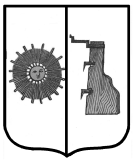      БЮЛЛЕТЕНЬ «ОФИЦИАЛЬНЫЙ   ВЕСТНИК       ПРОГРЕССКОГО  СЕЛЬСКОГО ПОСЕЛЕНИЯ»№ 2   9  февраля       2023   годаЗаместитель Генерального прокурора России Алексей Захаров провел личный прием граждан в Новгородской области 30 января 2023 года, заместитель Генерального прокурора Российской Федерации Алексей Захаров в рамках рабочего визита в Новгородскую область провел личный прием жителей региона по вопросам жилищно-коммунального хозяйства.В приеме граждан участвовали исполняющий обязанности прокурора Новгородской области Дмитрий Семенов, Губернатор Новгородской области Андрей Никитин, региональный уполномоченный по правам человека Анатолий Бойцев.Заявления граждан, обратившихся на прием к заместителю Генерального прокурора Российской Федерации, касались сфер электро-, газо- и водоснабжения, вывоза коммунальных отходов, капитального ремонта многоквартирных домов, переселения из аварийного жилья, содержания муниципальных дорог. Многие из них были связаны с бездействием органов местного самоуправления.Например, проживающий в Великом Новгороде заявитель обратился в связи с бездействием городских властей по приему безхозяйной сети водоотведения в муниципальную собственность. Жительница поселка Волот пожаловалась на ненадлежащее состояние печного отопления в квартире, находящейся в муниципальной собственности. Заявители из города Сольцы сообщили о ветхости сетей водоснабжения и неисполнении решения суда о проведении текущего ремонта в подъезде многоквартирного дома.В ходе личного приема Алексеем Захаровым принято 23 гражданина, проживающих в городах Великий Новгород и Сольцы, Волотском, Крестецком, Новгородском районах. По каждому обращению организована проверка, ход и результаты которых находятся на личном контроле заместителя Генерального прокурора Российской Федерации.Управление Генеральной прокуратуры Российской Федерации по Северо-Западному федеральному округу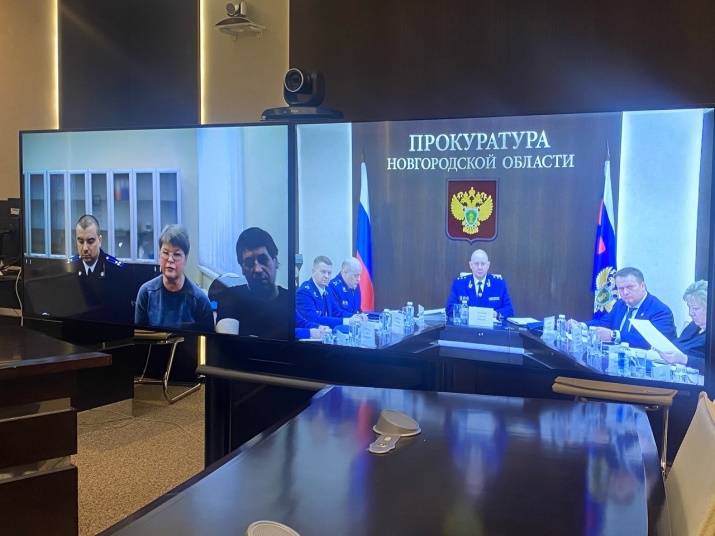 2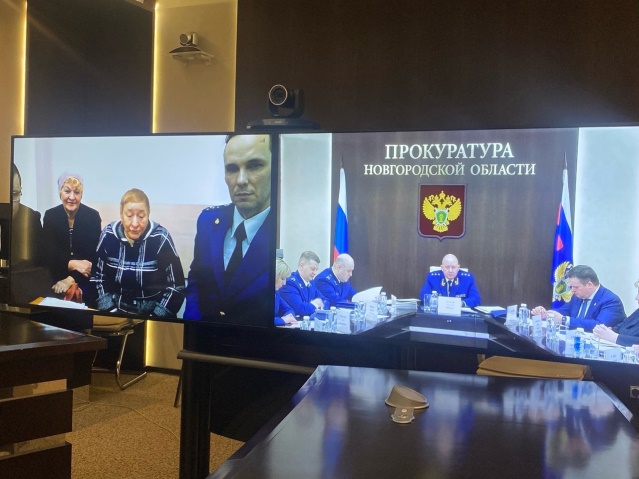 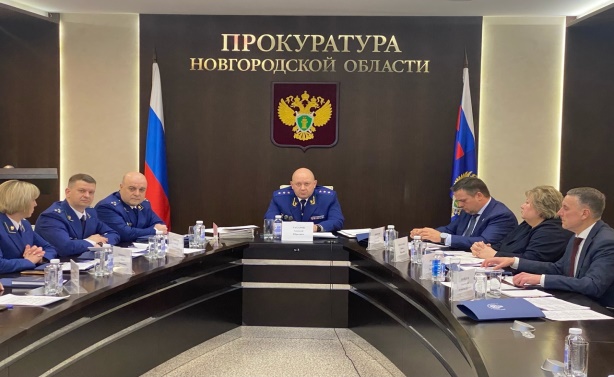 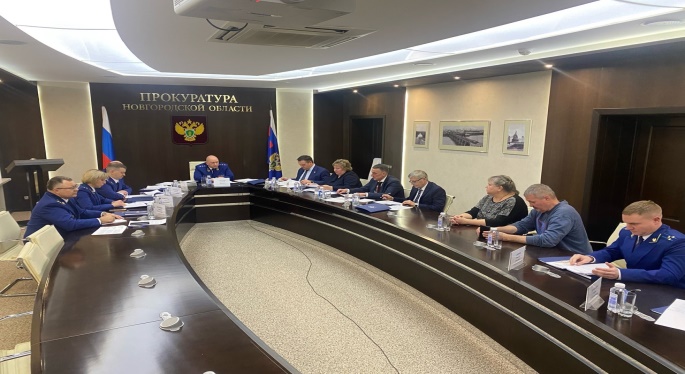 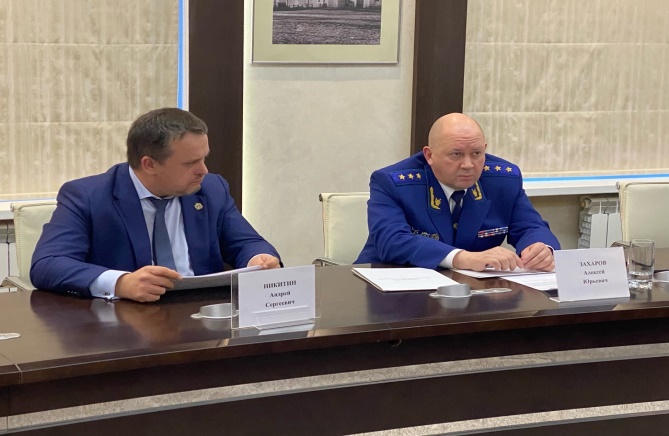 3ПОСТАНОВЛЕНИЕ АДМИНИСТРАЦИИ   ПРОГРЕССКОГО СЕЛЬСКОГО ПОСЕЛЕНИЯ31.01.2023   № 2 п. ПрогрессО внесении изменений в постановление Администрации Прогресского сельского поселения от 16.12.2021 № 122	В соответствии со статьей 160.1 Бюджетного кодекса Российской Федерации, Постановлением Правительства Российской Федерации от 16 сентября 2021 года № 1569  «Об утверждении общих требований к  закреплению за органами государственной власти (государственными органами) субъекта Российской Федерации, органами управления территориальными фондами обязательного медицинского страхования, органами местного самоуправления, органами местной администрации полномочий главного администратора доходов бюджета и к утверждению перечня главных администраторов доходов бюджета субъекта Российской Федерации, бюджета территориального фонда обязательного медицинского страхования, местного бюджета», Администрация Прогресского сельского поселения 	ПОСТАНОВЛЯЕТ:	1. Внести изменения в постановление Администрации Прогресского сельского поселения № 122 от 16.12.2021 «Об утверждении перечня главных администраторов доходов бюджета Прогресского сельского поселения»:	1.1. Раздел I перечня главных администраторов доходов бюджета Прогресского сельского поселения изложить в редакции:   Главные администраторы доходов бюджета Прогресского сельского поселения - федеральные органы государственной власти (государственные органы), осуществляющие бюджетные полномочия главных администраторов доходов бюджета сельского поселения	2. Опубликовать данное постановление в бюллетене «Официальный вестник Прогресского сельского поселения» и на официальном сайте Администрации Прогресского сельского поселения.	3. Настоящее постановление вступает в силу с момента подписания и распространяется  на правоотношения, возникающие с 01.01.2023.   Глава  сельского поселения                                  В. В. ДемьяноваПОСТАНОВЛЕНИЕ АДМИНИСТРАЦИИ   ПРОГРЕССКОГО СЕЛЬСКОГО ПОСЕЛЕНИЯ31.01.2023   № 1 п. ПрогрессОб утверждении стоимости услуг, предоставляемых согласно гарантированному перечню услуг по погребению	В соответствии с пунктом 22 части 1 статьи 14 Федерального закона от 6 октября 2003 года №131-ФЗ «Об общих принципах организации местного самоуправления в Российской Федерации»,  Федеральным законом  от 12.01.1996 №8-ФЗ «О погребении и похоронном деле», постановлением Правительства Российской Федерации от 30 января 2023 года  № 119  “Об утверждении коэффициента индексации выплат, пособий и компенсаций в 2023 году»  Администрация Прогресского сельского поселения  	ПОСТАНОВЛЯЕТ:	1. Утвердить прилагаемую стоимость  услуг, предоставляемых согласно гарантированному перечню на погребение в сумме 7793 (семь тысяч семьсот  девяносто  три) рубля 48 копеек.	2.Настоящее постановление вступает в силу с 01.02.2023.                3.Признать утратившим силу с 1 февраля  2023 года постановление Администрации Прогресского сельского поселения от  31.01.2022  №9 «Об утверждении стоимости услуг, предоставляемых согласно гарантированному перечню услуг по погребению».	4.Опубликовать постановление в бюллетене «Официальный вестник Прогресского сельского поселения» и разместить на официальном сайте администрации сельского поселения.       Глава сельского поселения                                         В.В. Демьянова8 Приложение 1Стоимость услуг,предоставляемых  согласно гарантированному перечню услуг по погребению                                                                                                                                            Приложение 2Стоимость услуг,по погребению умерших (погибших), не имеющих супруга,близких родственников, иных родственников либо законного представителя умершего ПОСТАНОВЛЕНИЕ АДМИНИСТРАЦИИ   ПРОГРЕССКОГО СЕЛЬСКОГО ПОСЕЛЕНИЯ01.02.2023   № 3 п. ПрогрессОб утверждении Порядка осуществления закупок малого объема с использованием информационного ресурсаВ целях совершенствования, обеспечения гласности и прозрачности закупок товаров, работ, услуг для обеспечения нужд Прогресского сельского поселения, осуществляемых у единственного поставщика (подрядчика, исполнителя), по основаниям, предусмотренным пунктами 4, 5 части 1 статьи 93 Федерального закона от 5 апреля 2013 года № 44-ФЗ «О контрактной системе в сфере закупок товаров, работ, услуг для обеспечения государственных и муниципальных нужд» Администрация Прогресского сельского поселения  ПОСТАНОВЛЯЕТ:1. Утвердить прилагаемый Порядок осуществления закупок малого объема с использованием информационного ресурса.2. Настоящее постановление вступает в силу с момента подписания и распространяется на правоотношения, возникшие  с 01 января 2023 года.3.Признать утратившими силу постановления Администрации Прогресского сельского поселения  от 05.09.2019 №92 «Об автоматизации закупок товаров, работ, услуг малого объема для муниципальных нужд» (в ред.  от 20.12.2019 №92).4. Опубликовать постановление в бюллетене «Официальный вестник Прогресского сельского поселения» и разместить на официальном сайте      Администрации Прогресского сельского поселения.   Глава сельского поселения                                           В.В. Демьянова  9УТВЕРЖДЕНпостановлением АдминистрацииПрогресского сельского поселенияот   01.02.2023  №3ПОРЯДОК осуществления закупок малого объема  с использованием информационного ресурса1. Настоящий Порядок устанавливает правила осуществления Администрации Прогресского сельского поселения (далее заказчик), закупок товаров, работ, услуг   по основаниям, предусмотренным пунктами 4 и 5 части 1 статьи 93 Федерального закона от 5 апреля 2013 года № 44-ФЗ «О контрактной системе в сфере закупок товаров, работ, услуг для государственных и муниципальных нужд» (далее закупки малого объема), с использованием информационного ресурса (далее ИР).2. Закупки малого объема осуществляются заказчиком с использованием ИР в соответствии с настоящим Порядком и регламентом ведения ИР.3. Все документы и сведения в ИР формируются и публикуются в электронной форме. Документы в электронной форме, размещаемые в ИР, подписываются электронной подписью и являются равнозначными документам на бумажном носителе, подписанным собственноручной подписью.4. Использование электронной подписи в ИР регламентируется Федеральным законом от 6 апреля 2011 года № 63-ФЗ «Об электронной подписи» и регламентом ведения ИР.5. Заказчик обязан осуществлять закупки малого объема с использованием ИР в случае осуществления закупок товаров, работ, услуг с начальной (максимальной) ценой контракта, превышающей 5000 рублей, за исключением осуществления закупок малого объема товаров, работ, услуг, указанных в приложении к настоящему Порядку.	Заказчики вправе осуществлять закупки малого объема товаров, работ, услуг, указанных в приложении к настоящему Порядку, с использованием ИР.6. Закупки малого объема осуществляются заказчиками путем проведения котировочных сессий или формирования потребностей в порядке, установленном регламентом ведения ИР.7. При публикации котировочной сессии или формировании потребности заказчик размещает в ИР следующие документы и информацию о закупке малого объема:наименование и описание объекта закупки малого объема с указанием технических, функциональных, качественных и иных характеристик объекта закупки малого объема;сведения о количестве товара, объеме работ, услуг;начальная (максимальная) цена контракта;срок и место поставки товара, выполнения работ, оказания услуг;срок и условия оплаты поставленного товара, выполненной работы, оказанной услуги;проект контракта.8. Срок подачи ценовых предложений для участия в закупке малого объема должен составлять не менее 24 часов с момента публикации информации о закупке малого объема в ИР и заканчиваться в рабочий день не позднее 17 часов 30 минут.9. Проведение котировочных сессий, формирование потребностей, заключение контрактов по их результатам осуществляются в порядке, установленном регламентом ведения ИР.10. Заказчик вправе принять решение об отмене проведения закупки малого объема до момента окончания подачи ценовых предложений на участие в данной закупке.11. Победителем закупки малого объема признается участник закупки малого объема, сделавший наименьшее ценовое предложение.По результатам закупки малого объема контракт заключается с победителем закупки малого объема.В случае если победитель закупки малого объема отказался от заключения контракта, заказчик в течение одного рабочего дня с даты такого отказа направляет информацию об условиях такой закупки малого объема и сведения о победителе, отказавшемся от заключения контракта, Главе  Прогресского сельского поселения.	12. В случае если при проведении котировочной сессии, формировании потребности не было подано ни одного ценового предложения, заказчик осуществляет повторное размещение информации о закупке малого объема в ИР.В случае если по результатам проведения повторной закупки не было подано ни одного ценового предложения, заказчик вправе заключить контракт без использования ИР на условиях, указанных в информации и документах о закупке малого объема, размещенных в ИР, и по цене, не превышающей начальную (максимальную) цену контракта, указанную при публикации повторной закупки малого объема в ИР._____________________________10Приложениек Порядку осуществления закупок малого объема с использованием информационного ресурсаПеречень объектов закупок малого объема, которые заказчик  может осуществлять без использования информационного ресурсаРЕШЕНИЕ СОВЕТА ДЕПУТАТОВ    ПРОГРЕССКОГО  СЕЛЬСКОГО  ПОСЕЛЕНИЯ26.01.2023   № 125 п. ПрогрессО внесении изменений в решение Совета депутатов Прогресского сельского поселения от 26.12.2022  № 123 «Об утверждении  бюджета Прогресского сельского поселения на 2023 год и плановый период 2024-2025 годов»Внести изменения в решение Совета депутатов Прогресского сельского поселения от 26.12.2022     № 123 «Об утверждении  бюджета Прогресского сельского поселения на 2023 год и плановый период 2024-2025 годов» 1.1. Изложить п.п.1.1;1.2 пункта 1  в редакции:«1.1 Прогнозируемый общий объем доходов бюджета Прогресского сельского поселения в сумме 10276,90  тыс. рублей»«1.2 Общий объём расходов бюджета Прогресского сельского поселения в сумме 11106,90 тыс. рублей» 1.2.  Дополнить п.п. 1.3 в п. 1 в следующей редакции:	«Прогнозируемый дефицит бюджета Прогресского сельского поселения в объеме 830,0 тыс. руб.»          1.3. Изложить п. 8 в редакции:  «Утвердить объем бюджетных ассигнований дорожного фонда Прогресского сельского поселения на  2023 год в сумме 2817,9 тыс. рублей, на 2024 год в сумме 1967,2 тыс. рублей, на 2025 год в сумме 2029,6 тыс. рублей»          1.4. Изложить  п. 9 в редакции:  «Утвердить общий объем межбюджетных трансфертов, предоставляемых бюджету Боровичского муниципального района на финансовое обеспечение переданных полномочий:- по осуществлению внешнего муниципального финансового контроля на 2023 год в сумме 48,0 тыс. рублей.-на осуществление части полномочий в части определения поставщиков (подрядчиков, исполнителей)   при осуществлении закупок, товаров, работ, услуг для обеспечения муниципальных нужд на 2023 в сумме 11,936 тыс. рублей»           2. Утвердить источник внутреннего финансирования дефицита бюджета Прогресского сельского поселения на 2023 год согласно приложению № 6.            3. Утвердить перечень главных администраторов источников финансирования дефицита бюджета Прогресского сельского поселения согласно приложению № 7.   4.  Изложить приложения  №№    2, 3, 5, 6, 7    в редакции.           5. Опубликовать данное решение в бюллетене «Официальный вестник Прогресского сельского поселения» и разместить на официальном сайте Администрации Прогресского сельского поселения.                                                                     Председатель Совета депутатов:                             В. В. ДемьяноваПриложение № 2  к решениюСовета депутатовПрогресского сельскогопоселения  от  26.01.2023 № 125 Распределение бюджетных ассигнований по разделам и подразделам, целевым статьям, группам и подгруппам видов расходов  классификации расходов бюджета Прогресского сельского поселения на  2023 год  и плановый период 2024 и 2025 годов                                                                                                                                                    (тыс. руб.)13                                                                                                                                                                                                                                                  Приложение № 3к решению Совета депутатовПрогресского сельскогопоселения  от 26.01.2023 №  125Ведомственная структура расходов бюджета  Прогресского  сельского поселения на  2023 год и плановый период 2024-2025 годов                                                                                                                                                                        ( тыс. руб.)                                                                                                                                   Приложение № 5                                                                                                                                к решению Совета депутатов                                                                                                                      Прогресского сельского                                                                                                                                  поселения от  26.01.2023  № 125Распределение бюджетных ассигнований на реализацию муниципальных программ  на 2023 год и плановый период 2024 и 2025 годов                                                                                                                                                    (тыс. руб.)Приложение № 6к решению Совета депутатовПрогресского сельскогопоселения  от   26.01.2023  № 125Источники внутреннего финансирования дефицита бюджета Прогресского сельского поселения на 2023 годПриложение № 7к решению Совета депутатовПрогресского сельскогопоселения  от  26.01.2023  № 125Перечень главных администраторов источников финансирования дефицита бюджета Прогресского сельского поселения на 2023 годРЕШЕНИЕ СОВЕТА ДЕПУТАТОВ    ПРОГРЕССКОГО  СЕЛЬСКОГО  ПОСЕЛЕНИЯ26.01.2023   № 129 п. ПрогрессО внесении изменений в  Положение о муниципальном контроле на автомобильном транспорте, городском наземном электрическом транспорте и в дорожном хозяйстве на территории Прогресского  сельского поселения	В соответствии с постановлением Правительства Российской Федерации от 07.12.2020  №2041 «Об утверждении требований к подготовке докладов о видах государственного контроля (надзора), муниципального контроля и сводного доклада о государственном контроле (надзоре), муниципальном контроле   в   Российской   Федерации»    внести   изменения   в  Положение   о  муниципальном контроле на 35автомобильном транспорте, городском наземном электрическом транспорте и в дорожном хозяйстве на территории Прогресского  сельского поселения», утвержденное решением Совета депутатов Прогресского сельского поселения от 26.11.2021 №69:	1.1. пункт 13 статьи 4 изложить в редакции:«13.Обобщение правоприменительной практики организации и проведения муниципального контроля осуществляется ежегодно.По итогам обобщения правоприменительной практики Контрольный орган обеспечивает подготовку доклада с результатами обобщения правоприменительной практики Контрольного органа (далее – доклад).Контрольный орган обеспечивает публичное обсуждение проекта доклада.	Доклад утверждается руководителем Контрольного органа и размещается в срок до 15 марта года, следующего за отчетным годом, на официальном сайте Администрации в специальном разделе, посвященном контрольной деятельности.»	2. Настоящее решение опубликовать в бюллетене «Официальный вестник Прогресского сельского поселения», разместить на официальном сайте Администрации Прогресского сельского поселения в сети «Интернет».	3. Настоящее решение  вступает в силу с момента подписания и распространяется на правоотношения,  возникшие с 01.01.2023.                                                           Глава сельского поселения                                   В.В. Демьянова РЕШЕНИЕ СОВЕТА ДЕПУТАТОВ    ПРОГРЕССКОГО  СЕЛЬСКОГО  ПОСЕЛЕНИЯ26.01.2023   № 130 п. ПрогрессО внесении изменений в  Положение о муниципальном контроле в сфере благоустройства на территории Прогресского  сельского поселения	В соответствии с постановлением Правительства Российской Федерации от 07.12.2020 №2041 «Об утверждении требований к подготовке докладов о видах государственного контроля (надзора), муниципального контроля и сводного доклада о государственном контроле (надзоре), муниципальном контроле в Российской Федерации» внести изменения в Положение о муниципальном контроле в сфере благоустройства на территории Прогресского  сельского поселения», утвержденное решением Совета депутатов Прогресского сельского поселения от 26.11.2021 №70:	1.1. Дополнить пункт  4   подпунктом 4.13. в редакции:«4.13. Обобщение правоприменительной практики организации и проведения муниципального контроля осуществляется ежегодно.По итогам обобщения правоприменительной практики Контрольный орган обеспечивает подготовку доклада с результатами обобщения правоприменительной практики Контрольного органа (далее – доклад).Контрольный орган обеспечивает публичное обсуждение проекта доклада.	Доклад утверждается руководителем Контрольного органа и размещается в срок до 15 марта года, следующего за отчетным годом, на официальном сайте Администрации в специальном разделе, посвященном контрольной деятельности.»2. Настоящее решение опубликовать в бюллетене «Официальный вестник Прогресского сельского поселения», разместить на официальном сайте Администрации Прогресского сельского поселения в сети «Интернет».	3. Настоящее решение  вступает в силу с момента подписания и распространяется на правоотношения,  возникшие с 01.01.2023.Глава сельского поселения                                   В.В. ДемьяноваРЕШЕНИЕ СОВЕТА ДЕПУТАТОВ    ПРОГРЕССКОГО  СЕЛЬСКОГО  ПОСЕЛЕНИЯот 06.02.2023   № 131 п. ПрогрессО внесении изменений в решение Совета депутатов Прогресского сельского поселения от 26.12.2022  № 123 «Об утверждении  бюджета Прогресского сельского поселения на 2023 год и плановый период 2024-2025 годов» 1.Внести изменения в решение Совета депутатов Прогресского сельского поселения от 26.12.2022  № 123 «Об утверждении  бюджета Прогресского сельского поселения на 2023 год и плановый период 2024-2025 годов» (в редакции от 26.01.2023 № 125) 36 1.1 Прогнозируемый общий объем доходов бюджета Прогресского сельского поселения в сумме 10276,90  тыс. рублей 1.2 Общий объём расходов бюджета Прогресского сельского поселения в сумме 11106,90 тыс. рублей 1.3 Прогнозируемый дефицит бюджета Прогресского сельского поселения в объеме 830,0 тыс. руб.  2.  Изложить приложения  №№    2, 3, 5 в редакции.   3. Опубликовать данное решение в бюллетене «Официальный вестник Прогресского сельского поселения» и разместить на официальном сайте Администрации Прогресского сельского поселения.   4.Настоящее решение вступает силу с момента подписания.                                                                                                                              Заместитель Председателя                                                                                                        Совета депутатов:             Т. В. Ефимова                                                                                                                                                           Приложение № 2к решению Совета депутатовПрогресского сельскогопоселения  от  06.02.2023 № 131Распределение бюджетных ассигнований  по разделам и подразделам, целевым статьям, группам и подгруппам видов расходов  классификации расходов бюджета Прогресского сельского поселения на  2023 год и плановый период 2024 и 2025 годов                                                                                                                                                    (тыс. руб.)                                                                                                                                               Приложение № 3к решению Совета депутатовПрогресского сельскогопоселения  от 06.02.2023 №  131Ведомственная структурарасходов бюджета  Прогресского  сельского поселения на  2023 годи плановый период 2024-2025 годов                                                                                                                                                    (тыс. руб.)58ИЗВЕЩЕНИЕ О ПРОВЕДЕНИИ ПУБЛИЧНЫХ СЛУШАНИЙ	Администрация Прогресского сельского поселения  извещает о проведении публичных слушаний по вопросу предоставления разрешения на условно-разрешенный вид использования «жилая застройка» земельного участка площадью 770 кв. м. и земельного участка площадью 227 кв.м. по адресу: Новгородская область, Боровичский район, Прогресское сельское поселение, п. Прогресс, в кадастровом квартале 53:02:0122703 в территориальной зоне ОД (общественно-деловая зона).	Организатор публичных слушаний – Администрация Боровичского муниципального района в лице отдела архитектуры и градостроительства комитета архитектуры и имущественных отношений.Срок проведения публичных слушаний  с 16 февраля 2023 года по 06 марта 2023 года В период проведения публичных слушаний  с  материалами, подлежащими рассмотрению на публичных слушаниях, можно ознакомиться на официальном сайте Администрации Боровичского муниципального района www.boradmin.ru в разделе «Архитектура и градостроительство – публичные слушания» или в рабочие дни с 14.00 до 17.30 в отделе архитектуры и градостроительства Администрации Боровичского района по адресу: Новгородская обл., г. Боровичи, ул. Коммунарная, д. 48, кабинеты №№ 42,44.	Собрание  участников публичных слушаний по данному вопросу состоится 6 марта  2023  года в 17 часов 00 минут  в здании Администрации Прогресского сельского поселения по адресу: Новгородская обл., Боровичский р-н, п. Прогресс, ул. Зеленая, д.13.Учредитель бюллетеняСовет депутатов Прогресского сельского поселенияВремя подписания в печать: 08.02.2023по графику- 12. 00; фактически- 12.00Редакция, издатель, распространительАдминистрация Прогресского сельского поселенияАдрес редакции: Новгородская область,Боровичский район, п. Прогресс, ул. Зелёная, д.13E-mail: adm-progress@yandex.ruГлавный редактор С.В. Николаевател. 47-471, 47-542тираж- 3 экз.Бесплатно№ п/пКод бюджетной классификации Российской ФедерацииКод бюджетной классификации Российской ФедерацииНаименование главного администратора доходов   бюджета сельского поселения, 
наименование кода вида (подвида) доходов бюджета сельского поселения№ п/пглавного администратора доходов	вида (подвида) доходов  бюджета сельского поселенияНаименование главного администратора доходов   бюджета сельского поселения, 
наименование кода вида (подвида) доходов бюджета сельского поселения12341182Управление Федеральной налоговой службы России по Новгородской области1.11821 01 02010 01 1000 110Налог на доходы физических лиц с доходов, источником которых является налоговый агент, за исключением доходов, в отношении которых исчисление и уплата налога осуществляются в соответствии со статьями 227, 227.1 и 228 Налогового кодекса Российской Федерации (сумма платежа (перерасчеты, недоимка и задолженность по соответствующему платежу, в том числе по отмененному)1.21821 01 02010 01 2100 110Налог на доходы физических лиц с доходов, источником которых является налоговый агент, за исключением доходов, в отношении которых исчисление и уплата налога осуществляются в соответствии со статьями 227, 227.1 и 228 Налогового кодекса Российской Федерации (пени по соответствующему платежу)1.31821 01 02010 01 2200 110Налог на доходы физических лиц с доходов, источником которых является налоговый агент, за исключением доходов, в отношении которых исчисление и уплата налога осуществляются в соответствии со статьями 227, 227.1 и 228 Налогового кодекса Российской Федерации (проценты по соответствующему платежу)1.41821 01 02010 01 3000 110Налог на доходы физических лиц с доходов, источником которых является налоговый агент, за исключением доходов, в отношении которых исчисление и уплата налога осуществляются в соответствии со статьями 227, 227.1 и 228 Налогового кодекса Российской Федерации (суммы денежных взысканий (штрафов) по соответствующему платежу согласно законодательству Российской Федерации)1.51821 01 02010 01 4000 110Налог на доходы физических лиц с доходов, источником которых является налоговый агент, за исключением доходов, в отношении которых исчисление и уплата налога осуществляются в соответствии со статьями 227, 227.1 и 228 Налогового кодекса Российской Федерации (прочие поступления)1.61821 01 02010 01 5000 110Налог на доходы физических лиц с доходов, источником которых является налоговый агент, за исключением доходов, в отношении которых исчисление и уплата налога осуществляются в соответствии со статьями 227, 227.1 и 228 Налогового кодекса Российской Федерации (уплата процентов, начисленных на суммы излишне взысканных (уплаченных) платежей, а также при нарушении сроков их возврата)1.71821 01 02020 01 1000 110Налог на доходы физических лиц с доходов, полученных от осуществления деятельности физическими лицами, зарегистрированными в качестве индивидуальных предпринимателей, нотариусов, занимающихся частной практикой, адвокатов, учредивших адвокатские кабинеты, и других лиц, занимающихся частной практикой в соответствии со статьей 227 Налогового кодекса Российской Федерации (сумма платежа (перерасчеты, недоимка и задолженность по соответствующему платежу, в том числе по отмененному)1.81821 01 02020 01 2100 110Налог на доходы физических лиц с доходов, полученных от осуществления деятельности физическими лицами, зарегистрированными в качестве индивидуальных предпринимателей, нотариусов, занимающихся частной практикой, адвокатов, учредивших адвокатские кабинеты, и других лиц, занимающихся частной практикой в соответствии со статьей 227 Налогового кодекса Российской Федерации (пени по соответствующему платежу)1.91821 01 02020 01 2200 110Налог на доходы физических лиц с доходов, полученных от осуществления деятельности физическими лицами, зарегистрированными в качестве индивидуальных предпринимателей, нотариусов, занимающихся частной практикой, адвокатов, учредивших адвокатские кабинеты, и других лиц, занимающихся частной практикой в соответствии со статьей 227 Налогового кодекса Российской Федерации (проценты по соответствующему платежу)1.101821 01 02020 01 3000 110Налог на доходы физических лиц с доходов, полученных от осуществления деятельности физическими лицами, зарегистрированными в качестве индивидуальных предпринимателей, нотариусов, занимающихся частной практикой, адвокатов, учредивших адвокатские кабинеты, и других лиц, занимающихся частной практикой в соответствии со статьей 227 Налогового кодекса Российской Федерации (суммы денежных взысканий (штрафов) по соответствующему платежу согласно законодательству Российской Федерации)1.111821 01 02020 01 4000 110Налог на доходы физических лиц с доходов, полученных от осуществления деятельности физическими лицами, зарегистрированными в качестве индивидуальных предпринимателей, нотариусов, занимающихся частной практикой, адвокатов, учредивших адвокатские кабинеты, и других лиц, занимающихся частной практикой в соответствии со статьей 227 Налогового кодекса Российской Федерации (прочие поступления) 1.121821 01 02020 01 5000 110Налог на доходы физических лиц с доходов, полученных от осуществления деятельности физическими лицами, зарегистрированными в качестве индивидуальных предпринимателей, нотариусов, занимающихся частной практикой, адвокатов, учредивших адвокатские кабинеты, и других лиц, занимающихся частной практикой в соответствии со статьей 227 Налогового кодекса Российской Федерации (уплата процентов, начисленных на суммы излишне взысканных (уплаченных) платежей, а также при нарушении сроков их возврата)1.131821 01 02030 01 1000 110Налог на доходы физических лиц с доходов, полученных физическими лицами в соответствии со статьей 228 Налогового кодекса Российской Федерации (сумма платежа (перерасчеты, недоимка и задолженность по соответствующему платежу, в том числе по отмененному)1.141821 01 02030 01 2100 110Налог на доходы физических лиц с доходов, полученных физическими лицами в соответствии со статьей 228 Налогового кодекса Российской Федерации (пени по соответствующему платежу)1.151821 01 02030 01 2200 110Налог на доходы физических лиц с доходов, полученных физическими лицами в соответствии со статьей 228 Налогового кодекса Российской Федерации (проценты по соответствующему платежу)1.161821 01 02030 01 3000 110Налог на доходы физических лиц с доходов, полученных физическими лицами в соответствии со статьей 228 Налогового кодекса Российской Федерации (суммы денежных взысканий (штрафов) по соответствующему платежу согласно законодательству Российской Федерации)1.171821 01 02030 01 4000 110Налог на доходы физических лиц с доходов, полученных физическими лицами в соответствии со статьей 228 Налогового кодекса Российской Федерации (прочие поступления) 1.181821 01 02030 01 5000 110Налог на доходы физических лиц с доходов, полученных физическими лицами в соответствии со статьей 228 Налогового кодекса Российской Федерации (уплата процентов, начисленных на суммы излишне взысканных (уплаченных) платежей, а также при нарушении сроков их возврата)1.191821 03 02231 01 0000 110Доходы от уплаты акцизов на дизельное топливо, подлежащие распределению между бюджетами субъектов Российской Федерации и местными бюджетами с учетом установленных дифференцированных нормативов отчислений в местные бюджеты (по нормативам, установленным федеральным законом о федеральном бюджете в целях формирования дорожных фондов субъектов Российской Федерации)1.201821 03 02232 01 0000 110Доходы от уплаты акцизов на дизельное топливо, подлежащие распределению между бюджетами субъектов Российской Федерации и местными бюджетами с учетом установленных дифференцированных нормативов отчислений в местные бюджеты (по нормативам, установленным федеральным законом о федеральном бюджете в целях реализации национального проекта «Безопасные качественные дороги»)1.211821 03 02241 01 0000 110Доходы от уплаты акцизов на моторные масла для дизельных и (или) карбюраторных (инжекторных) двигателей, подлежащие распределению между бюджетами субъектов Российской Федерации и местными бюджетами с учетом установленных дифференцированных нормативов отчислений в местные бюджеты (по нормативам, установленным федеральным законом о федеральном бюджете в целях формирования дорожных фондов субъектов Российской Федерации)1.221821 03 02242 01 0000 110Доходы от уплаты акцизов на моторные масла для дизельных и (или) карбюраторных (инжекторных) двигателей, подлежащие распределению между бюджетами субъектов Российской Федерации и местными бюджетами с учетом установленных дифференцированных нормативов отчислений в местные бюджеты (по нормативам, установленным федеральным законом о федеральном бюджете в целях реализации национального проекта «Безопасные качественные дороги»)1.231821 03 02251 01 0000 110Доходы от уплаты акцизов на автомобильный бензин, подлежащие распределению между бюджетами субъектов Российской Федерации и местными бюджетами с учетом установленных дифференцированных нормативов отчислений в местные бюджеты (по нормативам, установленным федеральным законом о федеральном бюджете в целях формирования дорожных фондов субъектов Российской Федерации)1.241821 03 02252 01 0000 110Доходы от уплаты акцизов на автомобильный бензин, подлежащие распределению между бюджетами субъектов Российской Федерации и местными бюджетами с учетом установленных дифференцированных нормативов отчислений в местные бюджеты (по нормативам, установленным федеральным законом о федеральном бюджете в целях реализации национального проекта «Безопасные качественные дороги»)1.251821 03 02261 01 0000 110Доходы от уплаты акцизов на прямогонный бензин, подлежащие распределению между бюджетами субъектов Российской Федерации и местными бюджетами с учетом установленных дифференцированных нормативов отчислений в местные бюджеты (по нормативам, установленным федеральным законом о федеральном бюджете в целях формирования дорожных фондов субъектов Российской Федерации)1.261821 03 02262 01 0000 110Доходы от уплаты акцизов на прямогонный бензин, подлежащие распределению между бюджетами субъектов Российской Федерации и местными бюджетами с учетом установленных дифференцированных нормативов отчислений в местные бюджеты (по нормативам, установленным федеральным законом о федеральном бюджете в целях реализации национального проекта «Безопасные качественные дороги»)1.271821 05 03010 01 1000 110Единый сельскохозяйственный налог (сумма платежа (перерасчеты, недоимка и задолженности по соответствующему платежу, в том числе отмененному)1.281821 05 03010 01 2100 110Единый сельскохозяйственный налог (пени по соответствующему платежу)1.291821 05 03010 01 3000 110Единый сельскохозяйственный налог (сумма денежных взысканий (штрафов) по соответствующему платежу согласно законодательству Российской Федерации)1.301821 05 03010 01 4000 110Единый сельскохозяйственный налог (прочие поступления)1.311821 06 01030 10 1000 110Налог на имущество физических лиц, взимаемый по ставкам, применяемым к объектам налогообложения, расположенным в границах сельских поселений  (сумма платежа (перерасчеты, недоимка и задолженности по соответствующему платежу, в том числе отмененному)1.321821 06 01030 10 2100 110Налог на имущество физических лиц, взимаемый по ставкам, применяемым к объектам налогообложения, расположенным в границах сельских поселений  (пени по соответствующему платежу)1.331821 06 01030 10 3000 110Налог на имущество физических лиц, взимаемый по ставкам, применяемым к объектам налогообложения, расположенным в границах сельских поселений (сумма денежных взысканий (штрафов) по соответствующему платежу согласно законодательству Российской Федерации)1.341821 06 01030 10 4000 110Налог на имущество физических лиц, взимаемый по ставкам, применяемым к объектам налогообложения, расположенным в границах сельских поселений (прочие поступления)1.351821 06 06033 10 1000 110Земельный налог с организаций, обладающих земельным участком, расположенным в границах сельских поселений (сумма платежа (перерасчеты, недоимка и задолженности по соответствующему платежу, в том числе отмененному)1.361821 06 06033 10 2100 110Земельный налог с организаций, обладающих земельным участком, расположенным в границах сельских поселений (пени по соответствующему платежу)1.371821 06 06033 10 3000 110Земельный налог с организаций, обладающих земельным участком, расположенным в границах сельских поселений (сумма денежных взысканий (штрафов) по соответствующему платежу согласно законодательству Российской Федерации)1.381821 06 06033 10 4000 110Земельный налог с организаций, обладающих земельным участком, расположенным в границах сельских поселений (прочие поступления)1.391821 06 06043 10 1000 110Земельный налог с физических лиц, обладающих земельным участком, расположенным в границах сельских поселений (сумма платежа (перерасчеты, недоимка и задолженности по соответствующему платежу, в том числе отмененному)1.401821 06 06043 10 2100 110Земельный налог с физических лиц, обладающих земельным участком, расположенным в границах сельских поселений (пени по соответствующему платежу)1.411821 06 06043 10 3000 110Земельный налог с физических лиц, обладающих земельным участком, расположенным в границах сельских поселений (сумма денежных взысканий (штрафов) по соответствующему платежу согласно законодательству Российской Федерации)1.421821 06 06043 10 4000 110Земельный налог с физических лиц, обладающих земельным участком, расположенным в границах сельских поселений (прочие поступления)№п/пНаименование услугиСтоимость(руб.)1Оформление документов, необходимыхдля погребения295,622Предоставление идоставка гроба и других предметов,необходимых для погребения3249,253Перевозка тела (останков) умершего накладбище (в крематорий)1476,804Погребение (кремация с последующей выдачей урны с прахом)2771,81итого7793,48№п/пНаименование услугиСтоимость(руб.)1Оформление документов, необходимыхдля погребения295,622Облачение тела1476,803Предоставление гроба 2806,494Перевозка  умершего накладбище (крематорий)1476,805Погребение 1737,77итого7793,48№ п/пНаименование группы товаров, работ, услуг121.Услуги нотариальных контор, адвокатов2.Образовательные услуги, в том числе по повышению квалификации, подтверждению (повышению) квалификационной категории, получению (продлению) сертификатов, профессиональной переподготовки, стажировки, обучению по образовательным программам высшего образования, профессиональному обучению и дополнительному профессиональному образованию3.Участие в семинарах, форумах, мероприятиях, конференциях, конкурсах, вебинарах, в том числе оплата организационных взносов за участие в данных мероприятиях4.Преподавательские, консультационные услуги, оказываемые физическими лицами5.Медицинские услуги6.Периодический медицинский осмотр сотрудников заказчика, предрейсовый и послерейсовый медицинский осмотр водителей заказчика7.Товары, работы, услуги, связанные с проведением культурных, спортивных и иных массовых мероприятий8.Оказание услуг экспертов (экспертных организаций)9.Оказание услуг по предрейсовому (междурейсовому) контролю технического состояния транспортного средства10.Бензин и дизельное топливо11.Техническое обслуживание, гарантийный ремонт оборудования (техники) в течение гарантийного срока12.Техническое обслуживание пожарной и охранной сигнализации13.Услуги интернет-провайдеров, услуги по обслуживанию имеющихся у заказчика информационно-телекоммуникационной сети «Интернет» и номеров сотовой (мобильной), внутризоновой и междугородней телефонной связи14.Услуги по получению сертификата электронной подписи15.Услуги по сопровождению, модернизации, обновлению программного обеспечения, справочно-правовых и информационных систем, установленного у заказчика16.Аттестация объектов информатизации на соответствие требованиям по безопасности информации, услуги по оценке эффективности (защищенности) информации от утечки по техническим каналам и от несанкционированного доступа на объекте (объектах) информатизации17.Товары, работы, услуги, необходимые для ликвидации последствий аварии и иных чрезвычайных ситуаций18.Размещение информации в средствах массовой информации19.Подписка на периодические печатные издания20.Сбор, вывоз и утилизация мусора, твердых коммунальных отходов21.Получение выписок, справок, технических паспортов, иных документов из государственных, федеральных, региональных, отраслевых реестров, фондов, регистров, учреждений в соответствии с законодательством Российской Федерации22.Знаки почтовой оплаты, почтовые маркированные конверты23.Поставка бланков строгой отчетности, защищенной полиграфической продукции24.Проведение экспертизы проектно-сметной документации, проверка сметной стоимости, расчет индексов изменения сметной стоимости работ25.Оказание услуг по утилизации26.Работы и услуги, оказываемые (выполняемые) на основании гражданско-правовых договоров физическими лицами с использованием их личного труда27.Осуществление закупок товаров, работ или услуг, которые относятся к сфере деятельности субъектов естественных монополий в соответствии с Федеральным законом от 17 августа 1995 г. N 147-ФЗ "О естественных монополиях"28.Оказание услуг по водоснабжению, водоотведению, теплоснабжению, газоснабжению (за исключением услуг по реализации сжиженного газа), по подключению (присоединению) к сетям инженерно-технического обеспечения по регулируемым в соответствии с законодательством Российской Федерации ценам (тарифам)29.Заключение договора энергоснабжения или договора купли-продажи электрической энергии с гарантирующим поставщиком электрической энергии30.Услуги, связанные с направлением работника в служебную командировку, а также с участием в фестивалях, концертах, представлениях, спортивных играх, турнирах и подобных культурных (в том числе гастролей) и спортивных мероприятиях31.Услуги страхования32.Выполнение дополнительных (скрытых) работ по ремонту муниципальных помещений и муниципального имущества или благоустройству территорий, выявленных в ходе работ по ремонту (благоустройству), в случае наличия у заказчика ранее заключенного контракта (договора) на ремонт указанного имущества, благоустройство указанной территории33.Услуги по разработке, внедрению, модернизации, обновлению, техническому обслуживанию (администрированию) интернет-сайта (портала) заказчика, услуги хостинга и регистрации доменов34.Шины и диски для автомобилей35.Изделия металлические36.Услуги по заправке, ремонту, восстановлению картриджей    Документ, учреждениеРзПрЦСРВРСумма на 2023 годСумма на 2024 годСумма на 2025 годОбщегосударственные вопросы010000000000000006034,25558,05674,84Функционирование высшего должностного лица субъекта РФ и  муниципального образования01020000000000000807,2807,2807,2                                                                                                                                                                                                                                                                                                                                                                                                                                                                                                     Глава муниципального образования01029510001000000807,2807,2807,2Расходы на выплаты персоналу в целях обеспечения выполнения функций государственными (муниципальными) органами, казенными учреждениями, органами управления государственными внебюджетными фондами01029510001000100807,2807,2807,2Расходы на выплаты персоналу государ-ственных (муниципальных) органов01029510001000120807,2807,2807,2Фонд оплаты труда государственных (муниципальных) органов 01029510001000121585,4585,4585,4Иные выплаты персоналу государст-венных (муниципальных) органов, за исключением фонда оплаты труда0102951000100012245,045,045,0Взносы по обязательному социальному страхованию на выплаты денежного содержания и иные выплаты работникам государственных (муниципальных) органов01029510001000129176,8176,8176,8Функционирование Правительства РФ, высших исполнительных органов государственной  власти субъектов РФ, местных администраций010400000000000004957,44424,94479,44Центральный аппарат местной администрации010495000010000004854,5644334,04388,54Расходы на выплаты персоналу в целях обеспечения выполнения функций государственными (муниципальными) органами, казенными учреждениями, органами управления государственными внебюджетными фондами010495000010001004254,64254,64254,6Расходы на выплаты персоналу государ-ственных (муниципальных) органов010495000010001204254,64254,64254,6Фонд оплаты труда государственных (муниципальных) органов 010495000010001213151,33151,33151,3Иные выплаты персоналу государст-венных (муниципальных) органов, за исключением фонда оплаты труда01049500001000122180,0180,0180,0Взносы по обязательному социальному страхованию на выплаты денежного содержания и иные выплаты работникам государственных (муниципальных) органов01049500001000129923,3923,3923,3Закупка товаров, работ и услуг для обеспечения государственных (муниципальных) нужд01049500001000200581,76475,2129,74Иные закупки товаров, работ и услуг для обеспечения государственных (муниципальных) нужд01049500001000240581,76475,2129,74Прочая закупка товаров, работ и услуг для обеспечения государственных (муниципальных) нужд01049500001000244401,76415,259,74Закупка энергетических ресурсов01049500001000247180,060,070,0Иные бюджетные ассигнования0104950000100080018,24,24,2Уплата налогов, сборов и иных платежей0104950000100085018,24,24,2Уплата налога на имущество организаций и земельного налога010495000010008513,03,03,0Уплата прочих налогов, сборов 010495000010008521,21,21,2Уплата иных платежей0104950000100085314,00,00,0Возмещение по содержанию штатных единиц, осуществляющих переданные отдельные государственные полномочия области0104950007028000090,990,990,9Расходы на выплаты персоналу в целях обеспечения выполнения функций государственными (муниципальными) органами, казенными учреждениями, органами управления государственными внебюджетными фондами0104950007028010090,990,990,9Расходы на выплаты персоналу государственных (муниципальных) органов0104950007028012090,990,990,9Фонд оплаты труда государственных (муниципальных) органов 0104950007028012169,869,869,8Взносы по обязательному социальному страхованию на выплаты денежного содержания и иные выплаты работникам государственных (муниципальных) органов0104950007028012921,121,121,1Межбюджетные трансферты на осуществление части полномочий в части определения поставщиков (под-рядчиков, исполнителей) при осуществ-лении закупок товаров, работ, услуг для обеспечения муниципальных нужд0104950008104000011,9360,00,0Межбюджетные трансферты0104950008104050011,9360,00,0Иные межбюджетные трансферты0104950008104054011,9360,00,0Обеспечение деятельности финан-совых, налоговых и таможенных органов и органов финансового (финансово-бюджетного) надзора0106000000000000052,30,00,0Межбюджетные трансферты на выпол-нение Контрольно-счетной палатой Боровичского муниципального района полномочий Контрольно-счетной комиссии сельского поселения по осуществлению внешнего муниципаль-ного финансового контроля0106970008102000052,30,00,0Межбюджетные трансферты0106970008102050052,30,00,0Иные межбюджетные трансферты0106970008102054052,30,00,0Резервные фонды0111000000000000010,010,010,0Резервные фонды местной администрации0111980002999000010,010,010,0Иные бюджетные ассигнования0111980002999080010,010,010,0Резервные средства0111980002999087010,010,010,0Другие общегосударственные вопросы01130000000000000207,3315,9378,2Муниципальная программа «Развитие информационного общества в Прогрес-ском сельском поселении на 2022-2024гг»01132500000000000130,0125,00,0Развитие информационного общества в Прогресском сельском поселении0113250002251000044,244,90,0Закупка товаров, работ и услуг для обеспечения государственных (муниципальных) нужд0113250002251020044,244,90,0Иные закупки товаров, работ и услуг для обеспечения государственных (муниципальных) нужд0113250002251024044,244,90,0Прочая закупка товаров, работ и услуг для обеспечения государственных (муниципальных) нужд0113250002251024444,244,90,0Формирование электронного муниципа-литета в Прогресском сельском поселении0113250002252000085,880,10,0Закупка товаров, работ и услуг для обеспечения государственных (муниципальных) нужд0113250002252020085,880,10,0Иные закупки товаров, работ и услуг для обеспечения государственных (муниципальных) нужд0113250002252024085,880,10,0Прочая закупка товаров, работ и услуг для обеспечения государственных (муниципальных) нужд0113250002252024485,880,10,0Муниципальная программа «Противо-действие коррупции в Прогресском сельском поселении на 2023-2025гг»011327000000000000,00,00,0Проведение мероприятий по противо-действию коррупции в сельском поселении011327000227100000,00,00,0Закупка товаров, работ и услуг для обеспечения государственных (муниципальных) нужд011327000227102000,00,00,0Иные закупки товаров, работ и услуг для обеспечения государственных (муниципальных) нужд011327000227102400,00,00,0Прочая закупка товаров, работ и услуг для обеспечения государственных (муниципальных) нужд011327000227102440,00,00,0Муниципальная программа «Профессиональное развитие муниципальных служащих Прогресского сельского поселения на 2023-2025 гг.»0113280000000000012,012,012,0 Повышение и развитие профессиональ-ного уровня муниципального служащего при помощи системы профессиональной подготовки, переподготовки и повышения квалификации 0113280002228000012,012,012,0Закупка товаров, работ и услуг для обеспечения государственных (муниципальных) нужд0113280002228020012,012,012,0Иные закупки товаров, работ и услуг для обеспечения государственных (муниципальных) нужд0113280002228024012,012,012,0Осуществление государственных полномочий по определению перечня должностных лиц, уполномоченных составлять протоколы об административ-ных правонарушениях в отношении граждан011393000706500000,50,50,5Закупка товаров, работ и услуг для обеспечения государственных (муниципальных) нужд011393000706502000,50,50,5Иные закупки товаров, работ и услуг для обеспечения государственных (муниципальных) нужд011393000706502400,50,50,5Прочая закупка товаров, работ и услуг для обеспечения государственных (муниципальных) нужд011393000706502440,50,50,5Прочие мероприятия0113939009999000064,80,00,0Расходы на выплаты персоналу в целях обеспечения выполнения функций государственными (муниципальными) органами, казенными учреждениями, органами управления государственными внебюджетными фондами0113939009999010064,80,00,0Расходы на выплаты персоналу государственных (муниципальных) органов0113939009999012064,80,00,0Иные выплаты государственных (муниципальных) органов привлекаемым лицам0113939009999012364,80,00,0Условно утвержденные расходы011398000299800000,0178,4365,7Иные бюджетные ассигнования011398000299808000,0178,4365,7Условно утвержденные расходы органов местного самоуправления011398000299808700,0178,4365,7 Национальная оборона02000000000000000287,6300,65311,0 Мобилизационная и вневойсковая подготовка02030000000000000287,6300,65311,0 Осуществление первичного воинского учета на территориях, где отсутствуют военные комиссариаты02039300051180000287,6300,65311,0Расходы на выплаты персоналу в целях обеспечения выполнения функций государственными (муниципальными) органами, казенными учреждениями, органами управления государственными внебюджетными фондами02039300051180100287,6300,65311,0Расходы на выплаты персоналу государственных (муниципальных) органов02039300051180120287,6300,65311,0Фонд оплаты труда государственных (муниципальных) органов 02039300051180121220,9230,9238,9Взносы по обязательному социальному страхованию на выплаты денежного содержания и иные выплаты работникам государственных (муниципальных) органов0203930005118012966,769,7572,1Национальная безопасность и правоохранительная деятельность0300000000000000051,051,051,0Защита населения и территории от чрезвычайных ситуаций природного и техногенного характера, пожарная безопасность0310000000000000051,051,051,0Муниципальная программа «Усиление противопожарной защиты объектов и населенных пунктов в Прогресском сельском поселении на 2023-2025 гг.»0310240000000000051,051,051,0Приобретение и содержание объектов противопожарной  деятельности0310240002801000051,051,051,0Закупка товаров, работ и услуг для обеспечения  государственных (муниципальных) нужд0310240002801020051,051,051,0Иные закупки товаров, работ и услуг для обеспечения государственных (муниципальных) нужд0310240002801024051,051,051,0Прочая закупка товаров, работ и услуг для обеспечения государственных (муниципальных) нужд0310240002801024451,051,051,0Национальная экономика040000000000000002826,91975,22037,6Дорожное хозяйство (дорожные фонды)040900000000000002817,91967,22029,6Муниципальная программа «Повышение безопасности дорожного движения в Прогресском сельском поселении на 2022-2024 гг.»040911000000000002817,91967,20,0Ремонт и содержание автомобильных дорог местного значения за счет акцизов на дизельное топливо, моторное масло, автомобильный и прямогонный бензин04091100029010000989,9749,20,0Закупка товаров, работ и услуг для обеспечения государственных (муниципальных) нужд04091100029010200989,9749,20,0Иные закупки товаров, работ и услуг для обеспечения государственных (муниципальных) нужд04091100029010240989,9749,20,0Прочая закупка товаров, работ и услуг для обеспечения государственных (муниципальных) нужд04091100029010244989,9749,20,0Осуществление дорожной деятельности в отношении автомобильных дорог общего пользования местного значения за счет субсидий 040911000715200001736,01157,00,0Закупка товаров, работ и услуг для обеспечения  государственных (муниципальных) нужд040911000715202001736,01157,00,0Иные закупки товаров, работ и услуг для обеспечения государственных (муниципальных) нужд040911000715202401736,01157,00,0Прочая закупка товаров, работ и услуг для обеспечения государственных (муниципальных) нужд040911000715202441736,01157,00,0Софинансирование к осуществлению дорожной деятельности в отношении автомобильных дорог общего пользова-ния местного значения за счет субсидий040911000S152000092,061,00,0Закупка товаров, работ и услуг для обеспечения государственных (муниципальных) нужд040911000S152020092,061,00,0Иные закупки товаров, работ и услуг для обеспечения государственных (муниципальных) нужд040911000S152024092,061,00,0Прочая закупка товаров, работ и услуг для обеспечения государственных (муниципальных) нужд040911000S152024492,061,00,0Прочие расходы, не отнесенные к муниципальным программам Прогресского сельского поселения040993000000000000,00,02029,6Ремонт и содержание автомобильных дорог местного значения за счет акцизов на дизельное топливо, моторное масло, автомобильный и прямогонный бензин040993000290100000,00,0811,6Закупка товаров, работ и услуг для обеспечения государственных (муниципальных) нужд040993000290102000,00,0811,6Иные закупки товаров, работ и услуг для обеспечения государственных (муниципальных) нужд040993000290102400,00,0811,6Прочая закупка товаров, работ и услуг для обеспечения государственных (муниципальных) нужд040993000290102440,00,0811,6Осуществление дорожной деятельности в отношении автомобильных дорог общего пользования местного значения за счет субсидий 040993000715200000,00,01157,0Закупка товаров, работ и услуг для обеспечения  государственных (муниципальных) нужд040993000715202000,00,01157,0Иные закупки товаров, работ и услуг для обеспечения государственных (муниципальных) нужд040993000715202400,00,01157,0Прочая закупка товаров, работ и услуг для обеспечения государственных (муниципальных) нужд040993000715202440,00,01157,0Софинансирование к осуществлению дорожной деятельности в отношении автомобильных дорог общего пользова-ния местного значения за счет субсидий040993000S15200000,00,061,0Закупка товаров, работ и услуг для обеспечения государственных (муниципальных) нужд040993000S15202000,00,061,0Иные закупки товаров, работ и услуг для обеспечения государственных (муниципальных) нужд040993000S15202400,00,061,0Прочая закупка товаров, работ и услуг для обеспечения государственных (муниципальных) нужд040993000S15202440,00,061,0Другие вопросы в области национальной экономики041200000000000009,08,08,0Муниципальная  программа «Развитие малого и среднего предпринимательства на территории Прогресского сельского поселения на 2023-2025гг.»041226000000000006,05,05,0Содействие развитию различных направлений деятельности субъектов малого и среднего предпринимательства041226000226100006,05,05,0Закупка товаров, работ и услуг для обеспечения государственных (муниципальных) нужд041226000226102006,05,05,0Иные закупки товаров, работ и услуг для обеспечения государственных (муниципальных) нужд041226000226102406,05,05,0Прочая закупка товаров, работ и услуг для обеспечения государственных (муниципальных) нужд041226000226102446,05,05,0Муниципальная  программа «Использование и охрана земель на территории Прогресского сельского поселения на 2023-2025гг.»041229000000000003,03,03,0Проведение актуализации земель на территории сельского поселения041229000229100003,03,03,0Закупка товаров, работ и услуг для обеспечения государственных (муниципальных) нужд041229000229102003,03,03,0Иные закупки товаров, работ и услуг для обеспечения государственных (муниципальных) нужд041229000229102403,03,03,0Прочая закупка товаров, работ и услуг для обеспечения государственных (муниципальных) нужд041229000229102443,03,03,0Жилищно - коммунальное хозяйство  050000000000000001600,0500,0500,0Благоустройство050300000000000001600,0500,0500,0Муниципальная  программа «Благоустройство Прогресского сельского поселения на 2023-2025гг.»050350000000000001600,0500,0500,0Уличное освещение050350000270100001050,0400,0400,0Закупка товаров, работ и услуг для обеспечения государственных (муниципальных) нужд050350000270102001050,0400,0400,0Иные закупки товаров, работ и услуг для обеспечения государственных (муниципальных) нужд050350000270102401050,0400,0400,0Прочая закупка товаров, работ и услуг для обеспечения государственных (муниципальных) нужд050350000270102442500,00,00,0Закупка энергетических ресурсов05035000027010247800,0400,0400,0Озеленение05035000027020000200,050,050,0Закупка товаров, работ и услуг для обеспечения государственных (муниципальных) нужд05035000027020200200,050,050,0Иные закупки товаров, работ и услуг для обеспечения государственных (муниципальных) нужд05035000027020240200,050,050,0Прочая закупка товаров, работ и услуг для обеспечения государственных (муниципальных) нужд05035000027020244200,050,050,0Прочие мероприятия по благоустройству городских округов и поселений05035000027040000350,050,050,0Закупка товаров, работ и услуг для обеспечения государственных (муниципальных) нужд05035000027040200350,050,050,0Иные закупки товаров, работ и услуг для обеспечения государственных (муниципальных) нужд05035000027040240350,050,050,0Прочая закупка товаров, работ и услуг для обеспечения государственных (муниципальных) нужд05035000027040244350,050,050,0Культура, кинематография0800000000000000020,010,010,0Культура0801000000000000020,010,010,0Муниципальная программа «Развитие культуры в Прогресском сельском поселении на 2023-2025 гг.»0801030000000000020,010,010,0 Проведение мероприятий в сельском поселении  в области культуры 0801030002301000020,010,010,0Закупка товаров, работ и услуг для обеспечения государственных (муниципальных) нужд0801030002301020020,010,010,0Иные закупки товаров, работ и услуг для обеспечения государственных (муниципальных) нужд0801030002301024020,010,01,0Прочая закупка товаров, работ и услуг для обеспечения государственных (муниципальных) нужд0801030002301024420,010,010,0Социальная политика10000000000000000287,2287,2287,2Пенсионное обеспечение10010000000000000287,2287,2287,2Доплаты к пенсиям государственных служащих субъектов РФ и муниципальных служащих10019390099980000287,2287,2287,2Социальное обеспечение и иные выплаты населению10019390099980300287,2287,2287,2Иные пенсии, социальные доплаты к пенсиям10019390099980312287,2287,2287,2Всего расходов11106,98682,058871,64    Документ, учреждениеВед-воРзПрЦСРВРСумма на 2023 годСумма на 2024 годСумма на 2025 годАдминистрация Прогресского сельского поселения44500 00 0000000000 0008871,64Общегосударственные вопросы445010000000000000006034,25558,05674,84Функционирование высшего должностного лица субъекта РФ и  муниципального образования44501020000000000000807,2807,2807,2                                                                                                                                                                                                                                                                                                                                                                                                                                                                                                     Глава муниципального образования44501029510001000000807,2807,2807,2Расходы на выплаты персоналу в целях обеспечения выполне-ния функций государственными (муниципальными) органами, казенными учреждениями, органами управления государственными внебюджетными фондами44501029510001000100807,2807,2807,2Расходы на выплаты персоналу государственных (муниципальных) органов44501029510001000120807,2807,2807,2Фонд оплаты труда государст-венных (муниципальных) органов 44501029510001000121585,4585,4585,4Иные выплаты персоналу государственных (муниципаль-ных) органов, за исключением фонда оплаты труда4450102951000100012245,045,045,0Взносы по обязательному социальному страхованию на выплаты денежного содержания и иные выплаты работникам государственных (муниципальных) органов44501029510001000129176,8176,8176,8Функционирование Правительства РФ, высших исполнительных органов государственной  власти субъектов РФ, местных администраций445010400000000000004957,44424,94479,44Центральный аппарат местной администрации445010495000010000004854,5644334,04388,54Расходы на выплаты персоналу в целях обеспечения выполне-ния функций государственными (муниципальными) органами, казенными учреждениями, органами управления государст-венными внебюджетными фондами445010495000010001004254,64254,64254,6Расходы на выплаты персоналу государственных (муниципальных) органов445010495000010001204254,64254,64254,6Фонд оплаты труда государственных (муниципальных) органов 445010495000010001213151,33151,33151,3Иные выплаты персоналу государственных (муниципаль-ных) органов, за исключением фонда оплаты труда44501049500001000122180,0180,0180,0Взносы по обязательному социальному страхованию на выплаты денежного содержания и иные выплаты работникам государственных (муниципальных) органов44501049500001000129923,3923,3923,3Закупка товаров, работ и услуг для обеспечения государствен-ных (муниципальных) нужд44501049500001000200581,76475,2129,74Иные закупки товаров, работ и услуг для обеспечения государственных (муниципальных) нужд44501049500001000240581,76475,2129,74Прочая закупка товаров, работ и услуг для обеспечения государственных (муниципальных) нужд44501049500001000244401,76415,259,74Закупка энергетических ресурсов44501049500001000247180,060,070,0Иные бюджетные ассигнования4450104950000100080018,24,24,2Иные закупки товаров, работ и услуг для обеспечения государственных (муниципальных) нужд4450104950000100085018,24,24,2Уплата налога на имущество организаций и земельного налога445010495000010008513,03,03,0Уплата прочих налогов, сборов 445010495000010008521,21,21,2Уплата иных  платежей4450104950000100085314,00,00,0Возмещение по содержанию штатных единиц, осуществляющих переданные отдельные государственные полномочия области4450104950007028000090,990,990,9Расходы на выплаты персоналу в целях обеспечения выполне-ния функций государственными (муниципальными) органами, казенными учреждениями, органами управления государственными внебюджетными фондами 4450104950007028010090,990,990,9Расходы на выплаты персоналу государственных (муниципальных) органов4450104950007028012090,990,990,9Фонд оплаты труда государственных (муниципальных) органов 4450104950007028012169,869,869,8Взносы по обязательному социальному страхованию на выплаты денежного содержания и иные выплаты работникам государственных (муниципальных) органов4450104950007028012921,121,121,1Межбюджетные трансферты на осуществление части полномо-чий в части определения по-ставщиков (подрядчиков, ис-полнителей) при осуществлении закупок товаров, работ, услуг для обеспечения муниципаль-ных нужд4450104950008104000011,9360,00,0Межбюджетные трансферты4450104950008104050011,9360,00,0Иные межбюджетные трансферты4450104950008104054011,9360,00,0Обеспечение деятельности финансовых, налоговых и таможенных органов и органов финансового (финансово-бюджетного) надзора4450106000000000000052,30,00,0Межбюджетные трансферты на выполнение Контрольно-счетной палатой Боровичского муниципального района полномочий Контрольно-счетной комиссии сельского поселения по осуществлению внешнего муниципального финансового контроля4450106970008102000052,30,00,0Межбюджетные трансферты4450106970008102050052,30,00,0Иные межбюджетные трансферты4450106970008102054052,30,00,0Резервные фонды4450111000000000000010,010,010,0Резервные фонды местной администрации4450111980002999000010,010,010,0Иные бюджетные ассигнования4450111980002999080010,010,010,0Резервные средства4450111980002999087010,010,010,0Другие общегосударственные вопросы44501130000000000000207,3315,9378,2Муниципальная программа «Развитие информационного общества в Прогресском сельском поселении на 2022-2024гг»  4450113250000000000130,0125,00,0Развитие информационного общества в Прогресском сельском поселении4450113250002251000044,244,90,0Закупка товаров, работ и услуг для обеспечения государст-венных (муниципальных) нужд44501132500022510200     44,244,90,0Иные закупки товаров, работ и услуг для обеспечения государственных (муниципальных) нужд4450113250002251024044,244,90,0Прочая закупка товаров, работ и услуг для обеспечения государственных (муниципальных) нужд4450113250002251024444,244,90,0Формирование электронного муниципалитета в Прогресском сельском поселении4450113250002252000085,880,10,0Закупка товаров, работ и услуг для обеспечения государст-венных (муниципальных) нужд4450113250002252020085,880,10,0Иные закупки товаров, работ и услуг для обеспечения государственных (муниципаль-ных) нужд4450113250002252024085,880,10,0Прочая закупка товаров, работ и услуг для обеспечения государственных (муниципальных) нужд4450113250002252024485,880,10,0Муниципальная программа «Противодействие коррупции в Прогресском сельском поселении на 2023-2025гг»445011327000000000000,00,00,0Проведение мероприятий по противодействию коррупции в сельском поселении445011327000227100000,00,00,0Закупка товаров, работ и услуг для обеспечения государст-венных (муниципальных) нужд445011327000227102000,00,00,0Иные закупки товаров, работ и услуг для обеспечения государственных (муниципальных) нужд445011327000227102400,00,00,0Прочая закупка товаров, работ и услуг для обеспечения государственных (муниципальных) нужд445011327000227102440,00,00,0Муниципальная программа «Профессиональное развитие муниципальных служащих Прогресского сельского поселения на 2023-2025 гг.» 4450113280000000000012,012,012,0 Повышение и развитие профессионального уровня муниципального служащего при помощи системы профессиональной подготовки, переподготовки и повышения квалификации  4450113280002228000012,012,012,0Закупка товаров, работ и услуг для обеспечения государст-венных (муниципальных) нужд 4450113280002228020012,012,012,0Иные закупки товаров, работ и услуг для обеспечения государственных (муниципальных) нужд 4450113280002228024012,012,012,0Осуществление государствен-ных полномочий по определе-нию перечня должностных лиц, уполномоченных составлять протоколы об администра-тивных правонарушениях в отношении граждан445011393000706500000,50,50,5Закупка товаров, работ и услуг для обеспечения государст-венных (муниципальных) нужд445011393000706502000,50,50,5Иные закупки товаров, работ и услуг для обеспечения государственных (муниципальных) нужд445011393000706502400,50,50,5Прочая закупка товаров, работ и услуг для обеспечения государственных (муниципальных) нужд445011393000706502440,50,50,5Прочие мероприятия4450113939009999000064,80,00,0Расходы на выплаты персоналу в целях обеспечения выпол-нения функций государст-венными (муниципальными) органами, казенными учреждениями, органами управления государственными внебюджетными фондами4450113939009999010064,80,00,0Расходы на выплаты персоналу государственных (муниципаль-ных) органов4450113939009999012064,80,00,0Иные выплаты государственных (муниципальных) органов привлекаемым лицам4450113939009999012364,80,00,0Условно утвержденные расходы445011398000299800000,0178,4365,7Иные бюджетные ассигнования445011398000299808000,0178,4365,7Условно утвержденные расходы органов местного самоуправления445011398000299808700,0178,4365,7 Национальная оборона44502000000000000000287,6300,65253,6 Мобилизационная и вневойсковая подготовка44502030000000000000287,6300,65311,0 Осуществление первичного воинского учета на территориях, где отсутствуют военные комиссариаты44502039300051180000287,6300,65311,0Расходы на выплаты персоналу в целях обеспечения выпол-нения функций государствен-ными (муниципальными) органами, казенными учрежде-ниями, органами управления государственными внебюджетными фондами44502039300051180100287,6300,65311,0Расходы на выплаты персоналу государственных (муниципальных) органов44502039300051180120287,6300,65311,0Фонд оплаты труда государственных (муниципальных) органов 44502039300051180121220,9230,9238,9Взносы по обязательному социальному страхованию на выплаты денежного содержания и иные выплаты работникам государственных (муниципальных) органов  4450203930005118012966,769,7572,1Национальная безопасность и правоохранительная деятельность4450300000000000000051,051,051,0Защита населения и территории от чрезвычайных ситуаций природного и техногенного характера, пожарная безопасность4450310000000000000051,051,051,0Муниципальная программа «Усиление противопожарной защиты объектов и населенных пунктов в Прогресском сельском поселении на 2023-2025 гг.»4450310240000000000051,051,051,0Приобретение и содержание объектов противопожарной  деятельности  4450310240002801000051,051,051,0Закупка товаров, работ и услуг для обеспечения  государст-венных (муниципальных) нужд4450310240002801020051,051,051,0Иные закупки товаров, работ и услуг для обеспечения государственных (муниципальных) нужд4450310240002801024051,051,051,0Прочая закупка товаров, работ и услуг для обеспечения государственных (муниципальных) нужд4450310240002801024451,051,051,0Национальная экономика445040000000000000002826,91975,22037,6Дорожное хозяйство (дорожные фонды)445040900000000000002817,91967,22029,6Муниципальная программа «Повышение безопасности дорожного движения в Прогресском сельском поселении на 2022-2024 гг.»445040911000000000002817,91967,20,0Ремонт и содержание автомобильных дорог местного значения за счет акцизов на дизельное топливо, моторное масло, автомобильный и прямогонный бензин44504091100029010000989,9749,20,0Закупка товаров, работ и услуг для обеспечения государст-венных (муниципальных) нужд44504091100029010200989,9749,20,0Иные закупки товаров, работ и услуг для обеспечения госу-дарственных (муниципальных) нужд44504091100029010240989,9749,20,0Прочая закупка товаров, работ и услуг для обеспечения государственных (муниципальных) нужд44504091100029010244989,9749,20,0Осуществление дорожной деятельности в отношении автомобильных дорог общего пользования местного значения за счет субсидий 445040911000715200001736,01157,00,0Закупка товаров, работ и услуг для обеспечения  государст-венных (муниципальных) нужд445040911000715202001736,01157,00,0Иные закупки товаров, работ и услуг для обеспечения государственных (муниципальных) нужд445040911000715202401736,01157,00,0Прочая закупка товаров, работ и услуг для обеспечения государственных (муниципальных) нужд445040911000715202441736,01157,00,0Софинансирование к осуществлению дорожной деятельности в отношении автомобильных дорог общего пользования местного значения за счет субсидий445040911000S152000092,061,00,0Закупка товаров, работ и услуг для обеспечения государственных (муниципальных) нужд445040911000S152020092,061,00,0Иные закупки товаров, работ и услуг для обеспечения государственных (муниципальных) нужд445040911000S152024092,061,00,0Прочая закупка товаров, работ и услуг для обеспечения государственных (муниципальных) нужд445040911000S152024492,061,00,0Прочие расходы, не отнесенные к муниципальным программам Прогресского сельского поселения445040993000000000000,00,02029,6Ремонт и содержание автомобильных дорог местного значения за счет акцизов на дизельное топливо, моторное масло, автомобильный и прямогонный бензин445040993000290100000,00,0811,6Закупка товаров, работ и услуг для обеспечения государственных (муниципальных) нужд445040993000290102000,00,0811,6Иные закупки товаров, работ и услуг для обеспечения государственных (муниципальных) нужд445040993000290102400,00,0811,6Прочая закупка товаров, работ и услуг для обеспечения государственных (муниципальных) нужд445040993000290102440,00,0811,6Осуществление дорожной деятельности в отношении автомобильных дорог общего пользования местного значения за счет субсидий 445040993000715200000,00,01157,0Закупка товаров, работ и услуг для обеспечения  государст-венных (муниципальных) нужд445040993000715202000,00,01157,0Иные закупки товаров, работ и услуг для обеспечения госу-дарственных (муниципальных) нужд445040993000715202400,00,01157,0Прочая закупка товаров, работ и услуг для обеспечения госу-дарственных (муниципальных) нужд445040993000715202440,00,01157,0Софинансирование к осуществлению дорожной деятельности в отношении автомобильных дорог общего пользования местного значения за счет субсидий445040993000S15200000,00,061,0Закупка товаров, работ и услуг для обеспечения государст-венных (муниципальных) нужд445040993000S15202000,00,061,0Иные закупки товаров, работ и услуг для обеспечения госу-дарственных (муниципальных) нужд445040993000S15202400,00,061,0Прочая закупка товаров, работ и услуг для обеспечения госу-дарственных (муниципальных) нужд445040993000S15202440,00,061,0Другие вопросы в области национальной экономики445041200000000000009,08,08,0Муниципальная  программа «Развитие малого и среднего предпринимательства на территории Прогресского сельского поселения на 2023-2025гг.»445041226000000000006,05,05,0Содействие развитию различ-ных направлений деятельности субъектов малого и среднего предпринимательства445041226000226100006,05,05,0Закупка товаров, работ и услуг для обеспечения государст-венных (муниципальных) нужд445041226000226102006,05,05,0Иные закупки товаров, работ и услуг для обеспечения госу-дарственных (муниципальных) нужд445041226000226102406,05,05,0Прочая закупка товаров, работ и услуг для обеспечения государ-ственных (муниципальных) нужд445041226000226102446,05,05,0Муниципальная  программа «Использование и охрана земель на территории Прогресского сельского поселения на 2023-2025гг.»445041229000000000003,03,03,0Проведение актуализации земель на территории сельского поселения445041229000229100003,03,03,0Закупка товаров, работ и услуг для обеспечения государст-венных (муниципальных) нужд445041229000229102003,03,03,0Иные закупки товаров, работ и услуг для обеспечения государственных (муниципальных) нужд445041229000229102403,03,03,0Прочая закупка товаров, работ и услуг для обеспечения государственных (муниципальных) нужд445041229000229102443,03,03,0Жилищно- коммунальное хозяйство  445050000000000000001600,0500,0500,0Благоустройство445050300000000000001600,0500,0500,0Муниципальная  программа «Благоустройство Прогресского сельского поселения на 2023-2025 гг.»445050350000000000001600,0500,0500,0Уличное освещение445050350000270100001050,0400,0400,0Закупка товаров, работ и услуг для обеспечения государст-венных (муниципальных) нужд445050350000270102001050,0400,0400,0Иные закупки товаров, работ и услуг для обеспечения государственных (муниципальных) нужд445050350000270102401050,0400,0400,0Прочая закупка товаров, работ и услуг для обеспечения государственных (муниципальных) нужд44505035000027010244250,00,00,0Закупка энергетических ресурсов44505035000027010247800,0400,0400,0Озеленение44505035000027020000200,050,050,0Закупка товаров, работ и услуг для обеспечения государст-венных (муниципальных) нужд44505035000027020200200,050,050,0Иные закупки товаров, работ и услуг для обеспечения государственных (муниципальных) нужд44505035000027020240200,050,050,0Прочая закупка товаров, работ и услуг для обеспечения госу-дарственных (муниципальных) нужд44505035000027020244200,050,050,0Прочие мероприятия по благоустройству городских округов и поселений44505035000027040000350,050,050,0Закупка товаров, работ и услуг для обеспечения государст-венных (муниципальных) нужд44505035000027040200350,050,050,0Иные закупки товаров, работ и услуг для обеспечения государственных (муниципаль-ных) нужд44505035000027040240350,050,050,0Прочая закупка товаров, работ и услуг для обеспечения государственных (муниципальных) нужд44505035000027040244350,050,050,0Культура, кинематография4450800000000000000020,010,010,0Культура4450801000000000000020,010,010,0Муниципальная  программа «Развитие культуры в Прогресском сельском поселении на 2023-2025 гг.»4450801030000000000020,010,010,0 Проведение мероприятий в сельском поселении  в области культуры 4450801030002301000020,010,010,0Закупка товаров, работ и услуг для обеспечения государст-венных (муниципальных) нужд4450801030002301020020,010,010,0Иные закупки товаров, работ и услуг для обеспечения госу-дарственных (муниципальных) нужд4450801030002301024020,010,010,0Прочая закупка товаров, работ и услуг для обеспечения государственных (муниципальных) нужд4450801030002301024420,010,010,0Социальная политика44510000000000000000287,2287,2287,2Пенсионное обеспечение44510010000000000000287,2287,2287,2Доплаты к пенсиям государст-венных служащих субъектов РФ и муниципальных служащих44510019390099980000287,2287,2287,2Социальное обеспечение и иные выплаты населению44510019390099980300287,2287,2287,2Иные пенсии, социальные доплаты к пенсиям44510019390099980312287,2287,2287,2наименованияЦСРРзПрВР2023 год2024 год2025 годМуниципальная программа «Усиление противопожарной защиты объектов и населенных пунктов в Прогресском сельском поселении на 2023-2025 гг.»2400000000 51,051,051,0Приобретение и содержание объектов противопожарной  деятельности240002901051,051,051,0Национальная безопасность и правоохранительная деятельность24000290100351,051,051,0Защита населения и территории от чрезвычайных ситуаций природного и техногенного характера, пожарная безопасность2400029010031051,051,051,0Закупка товаров, работ и услуг для обеспечения  государственных (муниципальных) нужд2400029010031020051,051,051,0Иные закупки товаров, работ и услуг для обеспечения государственных (муниципальных) нужд2400029010 031024051,051,051,0Муниципальная программа "Развитие информационного общества в Прогресском сельском поселении на 2022-2024 гг.»2500000000130,0125,00,0Развитие информационного общества в Прогресском сельском поселении250002251044,244,90,0Общегосударственные вопросы25000225100144,244,90,0Другие общегосударственные вопросы2500022510011344,244,90,0Закупка товаров, работ и услуг для обеспечения  государственных (муниципальных) нужд2500022510011320044,244,90,0Иные закупки товаров, работ и услуг для обеспечения государственных (муниципальных) нужд2500022510011324044,244,90,0Формирование электронного муниципалитета в Прогресском сельском поселении250002252085,880,10,0Общегосударственные вопросы25000225200185,880,10,0Другие общегосударственные вопросы2500022520011385,880,10,0Закупка товаров, работ и услуг для обеспечения  государственных (муниципальных) нужд2500022520011320085,880,10,0Иные закупки товаров, работ и услуг для обеспечения государственных (муниципальных) нужд2500022520011324085,880,10,0Муниципальная программа «Профессиональное развитие муниципальных служащих Прогресского сельского поселения на 2023-2025 гг.»280000000012,012,012,0 Повышение и развитие профессионального уровня муниципального служащего при помощи системы профессиональной подготовки, переподготовки и повышения квалификации 280002228012,012,012,0Общегосударственные вопросы28000222800112,012,012,0Другие общегосударственные вопросы2800022280011312,012,012,0Закупка товаров, работ и услуг для государственных (муниципальных) нужд2800022280011320012,012,012,0Иные закупки товаров, работ и услуг для обеспечения государственных (муниципальных) нужд2800022280011324012,012,012,0Муниципальная программа «Повышение безопасности дорожного движения в Прогресском сельском поселении на 2022-2024 гг.»11000000002817,91967,20,0 Софинансирование к осуществлению дорожной деятельности в отношении автомобильных дорог общего пользования местного значения за счет субсидий11000S152092,061,00,0Национальная экономика11000S15200492,061,00,0Дорожное хозяйство (дорожные фонды)11000S1520040992,061,00,0Закупка товаров, работ и услуг для обеспечения  государственных (муниципальных) нужд11000S1520040920092,061,00,0Иные закупки товаров, работ и услуг для обеспечения государственных (муниципальных) нужд11 000S1520040924092,061,00,0Ремонт и содержание автомобильных дорог местного значения за счет акцизов на дизельное топливо, моторное масло, автомобильный и прямогонный бензин1100029010989,9749,20,0Национальная экономика110002901004989,9749,20,0Дорожное хозяйство (дорожные фонды)11000290100409989,9749,20,0Закупка товаров, работ и услуг для государственных (муниципальных) нужд11000290100409200989,9749,20,0Иные закупки товаров, работ и услуг для обеспечения государственных (муниципальных) нужд11000290100409240989,9749,20,0Осуществление дорожной деятельности в отношении автомобильных дорог общего пользования местного значения за счет субсидий 1100071520 1736,01157,00,0Национальная экономика1100071520041736,01157,00,0Дорожное хозяйство (дорожные фонды)110007152004091736,01157,00,0Закупка товаров, работ и услуг для государственных (муниципальных) нужд110007152004092001736,01157,00,0Иные закупки товаров, работ и услуг для обеспечения государственных (муниципальных) нужд110007152004092401736,01157,00,0Муниципальная  программа «Развитие малого и среднего предпринимательства на территории Прогресского сельского поселения на 2023-2025гг.»26000000006,05,05,0Содействие развитию различных направлений деятельности субъектов малого и среднего предпринимательства26000226106,05,05,0Национальная экономика2600022610046,05,05,0Другие вопросы в области национальной экономики260002261004126,05,05,0Закупка товаров, работ и услуг для государственных (муниципальных) нужд260002261004122006,05,05,0Иные закупки товаров, работ и услуг для обеспечения государственных (муниципальных) нужд260002261004122406,05,05,0Муниципальная  программа «Использование и охрана земель на территории Прогресского сельского поселения на 2023-2025гг.»29000000003,03,03,0Проведение актуализации земель на территории сельского поселения29000229103,03,03,0Национальная экономика2900022910043,03,03,0Другие вопросы в области национальной экономики290002291004123,03,03,0Закупка товаров, работ и услуг для государственных (муниципальных) нужд290002291004122003,03,03,0Иные закупки товаров, работ и услуг для обеспечения государственных (муниципальных) нужд290002291004122403,03,03,0Муниципальная программа "Благоустройство Прогресского сельского поселения на 2023-2025гг.»50000000001600,0500,0500,0Уличное освещение50000270101050,0400,0400,0Жилищно-коммунальное хозяйство5000027010051050,0400,0400,0Благоустройство500002701005031050,0400,0400,0Закупка товаров, работ и услуг для государственных (муниципальных) нужд500002701005032001050,0400,0400,0Иные закупки товаров, работ и услуг для обеспечения государственных (муниципальных) нужд500002701005032401050,0400,0400,0Озеленение5000027020200,050,050,0Жилищно-коммунальное хозяйство500002702005200,050,050,0Благоустройство50000270200503200,050,050,0Закупка товаров, работ и услуг для государственных (муниципальных) нужд50000270200503200200,050,050,0Иные закупки товаров, работ и услуг для обеспечения государственных (муниципальных) нужд50000270200503240200,050,050,0Прочие мероприятия по благоустройству5000027040350,050,050,0Жилищно-коммунальное хозяйство500002704005350,050,050,0Благоустройство50000270400503350,050,050,0Закупка товаров, работ и услуг для государственных (муниципальных) нужд50000270400503200350,050,050,0Иные закупки товаров, работ и услуг для обеспечения государственных (муниципальных) нужд50000270400503240350,050,050,0Муниципальная программа "Развитие культуры в Прогресском сельском поселении на 2023-2025 гг.»030000000020,010,010,0Проведение мероприятий в сельском поселении в области культуры030002301020,010,010,0Культура, кинематография03000230100820,010,010,0Культура0300023010080120,010,010,0Закупка товаров, работ и услуг для государственных (муниципальных) нужд0300023010080120020,010,010,0Иные закупки товаров, работ и услуг для обеспечения государственных (муниципальных) нужд0300023010080124020,010,010,0Итого4639,92673,2581,0Код бюджетной классификацииНаименование показателяСумма (тыс. рублей)000 01 00 00 00 00 0000 000Источники внутреннего финансирования дефицитов бюджетов830,00000 01 05 00 00 00 0000 000Изменение остатков средств на счетах по учёту средств бюджета830,00Код главыКод группы, подгруппы, статьи и вида источниковНаименованиеКод группы, подгруппы, статьи и вида источниковНаименование445Администрация Прогресского сельского поселения445000 01 05 02 01 10 0000 610Уменьшение прочих остатков денежных средств бюджета поселения    Документ, учреждениеРзПрЦСРВРСумма на 2023 годСумма на 2024 годСумма на 2025 годОбщегосударственные вопросы010000000000000006034,25558,05674,84Функционирование высшего должностного лица субъекта РФ и  муниципального образования01020000000000000807,2807,2807,2                                                                                                                                                                                                                                                                                                                                                                                                                                                                                                     Глава муниципального образования01029510001000000807,2807,2807,2Расходы на выплаты персоналу в целях обеспечения выполнения функций государственными (муниципальными) органами, казенными учреждениями, органами управления государственными внебюджетными фондами01029510001000100807,2807,2807,2Расходы на выплаты персоналу государственных (муниципальных) органов01029510001000120807,2807,2807,2Фонд оплаты труда государственных (муниципальных) органов 01029510001000121585,4585,4585,4Иные выплаты персоналу государст-венных (муниципальных) органов, за исключением фонда оплаты труда0102951000100012245,045,045,0Взносы по обязательному социаль-ному страхованию на выплаты денежного содержания и иные выплаты работникам государст-венных (муниципальных) органов01029510001000129176,8176,8176,8Функционирование Правительства РФ, высших исполнительных органов государственной  власти субъектов РФ, местных администраций010400000000000004957,44424,94479,44Центральный аппарат местной администрации010495000010000004854,5644334,04388,54Расходы на выплаты персоналу в целях обеспечения выполнения функций государственными (муниципальными) органами, казенными учреждениями, органами управления государственными внебюджетными фондами010495000010001004254,64254,64254,6Расходы на выплаты персоналу государственных (муниципальных) органов010495000010001204254,64254,64254,6Фонд оплаты труда государственных (муниципальных) органов 010495000010001213151,33151,33151,3Иные выплаты персоналу государст-венных (муниципальных) органов, за исключением фонда оплаты труда01049500001000122180,0180,0180,0Взносы по обязательному социаль-ному страхованию на выплаты денежного содержания и иные выплаты работникам государст-венных (муниципальных) органов01049500001000129923,3923,3923,3Закупка товаров, работ и услуг для обеспечения государственных (муниципальных) нужд01049500001000200581,76475,2129,74Иные закупки товаров, работ и услуг для обеспечения государственных (муниципальных) нужд01049500001000240581,76475,2129,74Прочая закупка товаров, работ и услуг для обеспечения государствен-ных (муниципальных) нужд01049500001000244401,76415,259,74Закупка энергетических ресурсов01049500001000247180,060,070,0Иные бюджетные ассигнования0104950000100080018,24,24,2Уплата налогов, сборов и иных платежей0104950000100085018,24,24,2Уплата налога на имущество организаций и земельного налога010495000010008513,03,03,0Уплата прочих налогов, сборов 010495000010008521,21,21,2Уплата иных платежей0104950000100085314,00,00,0Возмещение по содержанию штатных единиц, осуществляющих переданные отдельные государственные полномочия области0104950007028000090,990,990,9Расходы на выплаты персоналу в целях обеспечения выполнения функций государственными (муни-ципальными) органами, казенными учреждениями, органами управления государственными внебюджетными фондами0104950007028010090,990,990,9Расходы на выплаты персоналу государственных (муниципальных) органов0104950007028012090,990,990,9Фонд оплаты труда государственных (муниципальных) органов 0104950007028012169,869,869,8Взносы по обязательному социаль-ному страхованию на выплаты денежного содержания и иные выпла-ты работникам государственных (муниципальных) органов0104950007028012921,121,121,1Межбюджетные трансферты на осуществление части полномочий в части определения поставщиков (подрядчиков, исполнителей) при осуществлении закупок товаров, работ, услуг для обеспечения муниципальных нужд0104950008104000011,9360,00,0Межбюджетные трансферты0104950008104050011,9360,00,0Иные межбюджетные трансферты0104950008104054011,9360,00,0Обеспечение деятельности финансовых, налоговых и таможенных органов и органов финансового (финансово-бюджетного) надзора0106000000000000052,30,00,0Межбюджетные трансферты на выполнение Контрольно-счетной палатой Боровичского муниципаль-ного района полномочий Контрольно-счетной комиссии сельского поселения по осуществлению внешнего муниципального финансового контроля0106970008102000052,30,00,0Межбюджетные трансферты0106970008102050052,30,00,0Иные межбюджетные трансферты0106970008102054052,30,00,0Резервные фонды0111000000000000010,010,010,0Резервные фонды местной администрации0111980002999000010,010,010,0Иные бюджетные ассигнования0111980002999080010,010,010,0Резервные средства0111980002999087010,010,010,0Другие общегосударственные вопросы01130000000000000207,3315,9378,2Муниципальная программа «Развитие информационного общества в Прогресском сельском поселении на 2022-2024гг»01132500000000000130,0125,00,0Развитие информационного общества в Прогресском сельском поселении0113250002251000044,244,90,0Закупка товаров, работ и услуг для обеспечения государственных (муниципальных) нужд0113250002251020044,244,90,0Иные закупки товаров, работ и услуг для обеспечения государственных (муниципальных) нужд0113250002251024044,244,90,0Прочая закупка товаров, работ и услуг для обеспечения государст-венных (муниципальных) нужд0113250002251024444,244,90,0Формирование электронного муниципалитета в Прогресском сельском поселении0113250002252000085,880,10,0Закупка товаров, работ и услуг для обеспечения государственных (муниципальных) нужд0113250002252020085,880,10,0Иные закупки товаров, работ и услуг для обеспечения государственных (муниципальных) нужд0113250002252024085,880,10,0Прочая закупка товаров, работ и услуг для обеспечения государст-венных (муниципальных) нужд0113250002252024485,880,10,0Муниципальная программа «Противодействие коррупции в Прогресском сельском поселении на 2023-2025гг»011327000000000000,00,00,0Проведение мероприятий по противодействию коррупции в сельском поселении011327000227100000,00,00,0Закупка товаров, работ и услуг для обеспечения государственных (муниципальных) нужд011327000227102000,00,00,0Иные закупки товаров, работ и услуг для обеспечения государственных (муниципальных) нужд011327000227102400,00,00,0Прочая закупка товаров, работ и услуг для обеспечения государст-венных (муниципальных) нужд011327000227102440,00,00,0Муниципальная программа «Профессиональное развитие муниципальных служащих Прогресского сельского поселения на 2023-2025 гг.»0113280000000000012,012,012,0 Повышение и развитие профес-сионального уровня муниципального служащего при помощи системы профессиональной подготовки, переподготовки и повышения квалификации 0113280002228000012,012,012,0Закупка товаров, работ и услуг для обеспечения государственных (муниципальных) нужд0113280002228020012,012,012,0Иные закупки товаров, работ и услуг для обеспечения государственных (муниципальных) нужд0113280002228024012,012,012,0Осуществление государственных полномочий по определению перечня должностных лиц, уполномоченных составлять протоколы об административных правонарушениях в отношении граждан011393000706500000,50,50,5Закупка товаров, работ и услуг для обеспечения государственных (муниципальных) нужд011393000706502000,50,50,5Иные закупки товаров, работ и услуг для обеспечения государственных (муниципальных) нужд011393000706502400,50,50,5Прочая закупка товаров, работ и услуг для обеспечения государст-венных (муниципальных) нужд011393000706502440,50,50,5Прочие мероприятия0113939009999000064,80,00,0Расходы на выплаты персоналу в целях обеспечения выполнения функций государственными (муниципальными) органами, казенными учреждениями, органами управления государственными внебюджетными фондами0113939009999010064,80,00,0Расходы на выплаты персоналу государственных (муниципальных) органов0113939009999012064,80,00,0Иные выплаты государственных (муниципальных) органов привлекаемым лицам0113939009999012364,80,00,0Условно утвержденные расходы011398000299800000,0178,4365,7Иные бюджетные ассигнования011398000299808000,0178,4365,7Условно утвержденные расходы органов местного самоуправления011398000299808700,0178,4365,7 Национальная оборона02000000000000000287,6300,65311,0 Мобилизационная и вневойсковая подготовка02030000000000000287,6300,65311,0 Осуществление первичного воинского учета на территориях, где отсутствуют военные комиссариаты02039300051180000287,6300,65311,0Расходы на выплаты персоналу в целях обеспечения выполнения функций государственными (муниципальными) органами, казенными учреждениями, органами управления государственными внебюджетными фондами02039300051180100287,6300,65311,0Расходы на выплаты персоналу государственных (муниципальных) органов02039300051180120287,6300,65311,0Фонд оплаты труда государственных (муниципальных) органов 02039300051180121220,9230,9238,9Взносы по обязательному социально-му страхованию на выплаты денеж-ного содержания и иные выплаты работникам государственных (муниципальных) органов0203930005118012966,769,7572,1Национальная безопасность и правоохранительная деятельность0300000000000000051,051,051,0Защита населения и территории от чрезвычайных ситуаций природного и техногенного характера, пожарная безопасность0310000000000000051,051,051,0Муниципальная программа «Усиление противопожарной защиты объектов и населенных пунктов в Прогресском сельском поселении на 2023-2025 гг.»0310240000000000051,051,051,0Приобретение и содержание объектов противопожарной  деятельности0310240002801000051,051,051,0Закупка товаров, работ и услуг для обеспечения  государственных (муниципальных) нужд0310240002801020051,051,051,0Иные закупки товаров, работ и услуг для обеспечения государственных (муниципальных) нужд0310240002801024051,051,051,0Прочая закупка товаров, работ и услуг для обеспечения государст-венных (муниципальных) нужд0310240002801024451,051,051,0Национальная экономика040000000000000002826,91975,22037,6Дорожное хозяйство (дорожные фонды)040900000000000002817,91967,22029,6Муниципальная программа «Повышение безопасности дорожного движения в Прогресском сельском поселении на 2022-2024 гг.»040911000000000002817,91967,20,0Ремонт и содержание автомобильных дорог местного значения за счет акцизов на дизельное топливо, моторное масло, автомобильный и прямогонный бензин04091100029010000488,7749,20,0Закупка товаров, работ и услуг для обеспечения государственных (муниципальных) нужд04091100029010200488,7749,20,0Иные закупки товаров, работ и услуг для обеспечения государственных (муниципальных) нужд04091100029010240488,7749,20,0Прочая закупка товаров, работ и услуг для обеспечения государст-венных (муниципальных) нужд04091100029010244488,7749,20,0Осуществление дорожной деятель-ности в отношении автомобильных дорог общего пользования местного значения за счет субсидий 040911000715200001736,01157,00,0Закупка товаров, работ и услуг для обеспечения  государственных (муниципальных) нужд040911000715202001736,01157,00,0Иные закупки товаров, работ и услуг для обеспечения государственных (муниципальных) нужд040911000715202401736,01157,00,0Прочая закупка товаров, работ и услуг для обеспечения государст-венных (муниципальных) нужд040911000715202441736,01157,00,0Софинансирование к осуществлению дорожной деятельности в отношении автомобильных дорог общего пользования местного значения за счет субсидий040911000S1520000593,261,00,0Закупка товаров, работ и услуг для обеспечения государственных (муниципальных) нужд040911000S1520200593,261,00,0Иные закупки товаров, работ и услуг для обеспечения государственных (муниципальных) нужд040911000S1520240593,261,00,0Прочая закупка товаров, работ и услуг для обеспечения государст-венных (муниципальных) нужд040911000S1520244593,261,00,0Прочие расходы, не отнесенные к муниципальным программам Прогресского сельского поселения040993000000000000,00,02029,6Ремонт и содержание автомобильных дорог местного значения за счет акцизов на дизельное топливо, моторное масло, автомобильный и прямогонный бензин040993000290100000,00,0811,6Закупка товаров, работ и услуг для обеспечения государственных (муниципальных) нужд040993000290102000,00,0811,6Иные закупки товаров, работ и услуг для обеспечения государственных (муниципальных) нужд040993000290102400,00,0811,6Прочая закупка товаров, работ и услуг для обеспечения государст-венных (муниципальных) нужд040993000290102440,00,0811,6Осуществление дорожной деятель-ности в отношении автомобильных дорог общего пользования местного значения за счет субсидий 040993000715200000,00,01157,0Закупка товаров, работ и услуг для обеспечения  государственных (муниципальных) нужд040993000715202000,00,01157,0Иные закупки товаров, работ и услуг для обеспечения государственных (муниципальных) нужд040993000715202400,00,01157,0Прочая закупка товаров, работ и услуг для обеспечения государст-венных (муниципальных) нужд040993000715202440,00,01157,0Софинансирование к осуществлению дорожной деятельности в отношении автомобильных дорог общего пользования местного значения за счет субсидий040993000S15200000,00,061,0Закупка товаров, работ и услуг для обеспечения государственных (муниципальных) нужд040993000S15202000,00,061,0Иные закупки товаров, работ и услуг для обеспечения государственных (муниципальных) нужд040993000S15202400,00,061,0Прочая закупка товаров, работ и услуг для обеспечения государст-венных (муниципальных) нужд040993000S15202440,00,061,0Другие вопросы в области национальной экономики041200000000000009,08,08,0Муниципальная  программа «Разви-тие малого и среднего предпринима-тельства на территории Прогресского сельского поселения на 2023-2025гг.»041226000000000006,05,05,0Содействие развитию различных направлений деятельности субъектов малого и среднего предприниматель-ства041226000226100006,05,05,0Закупка товаров, работ и услуг для обеспечения государственных (муниципальных) нужд041226000226102006,05,05,0Иные закупки товаров, работ и услуг для обеспечения государственных (муниципальных) нужд041226000226102406,05,05,0Прочая закупка товаров, работ и услуг для обеспечения государст-венных (муниципальных) нужд041226000226102446,05,05,0Муниципальная  программа «Использование и охрана земель на территории Прогресского сельского поселения на 2023-2025гг.»041229000000000003,03,03,0Проведение актуализации земель на территории сельского поселения041229000229100003,03,03,0Закупка товаров, работ и услуг для обеспечения государственных (муниципальных) нужд041229000229102003,03,03,0Иные закупки товаров, работ и услуг для обеспечения государственных (муниципальных) нужд041229000229102403,03,03,0Прочая закупка товаров, работ и услуг для обеспечения государст-венных (муниципальных) нужд041229000229102443,03,03,0Жилищно - коммунальное хозяйство  050000000000000001600,0500,0500,0Благоустройство050300000000000001600,0500,0500,0Муниципальная  программа «Благоустройство Прогресского сельского поселения на 2023-2025гг.»050350000000000001600,0500,0500,0Уличное освещение050350000270100001050,0400,0400,0Закупка товаров, работ и услуг для обеспечения государственных (муниципальных) нужд050350000270102001050,0400,0400,0Иные закупки товаров, работ и услуг для обеспечения государственных (муниципальных) нужд050350000270102401050,0400,0400,0Прочая закупка товаров, работ и услуг для обеспечения государст-венных (муниципальных) нужд050350000270102442500,00,00,0Закупка энергетических ресурсов05035000027010247800,0400,0400,0Озеленение05035000027020000200,050,050,0Закупка товаров, работ и услуг для обеспечения государственных (муниципальных) нужд05035000027020200200,050,050,0Иные закупки товаров, работ и услуг для обеспечения государственных (муниципальных) нужд05035000027020240200,050,050,0Прочая закупка товаров, работ и услуг для обеспечения государст-венных (муниципальных) нужд05035000027020244200,050,050,0Прочие мероприятия по благоустройству городских округов и поселений05035000027040000350,050,050,0Закупка товаров, работ и услуг для обеспечения государственных (муниципальных) нужд05035000027040200350,050,050,0Иные закупки товаров, работ и услуг для обеспечения государственных (муниципальных) нужд05035000027040240350,050,050,0Прочая закупка товаров, работ и услуг для обеспечения государст-венных (муниципальных) нужд05035000027040244350,050,050,0Культура, кинематография0800000000000000020,010,010,0Культура0801000000000000020,010,010,0Муниципальная программа «Развитие культуры в Прогресском сельском поселении на 2023-2025 гг.»0801030000000000020,010,010,0 Проведение мероприятий в сельском поселении  в области культуры 0801030002301000020,010,010,0Закупка товаров, работ и услуг для обеспечения государственных (муниципальных) нужд0801030002301020020,010,010,0Иные закупки товаров, работ и услуг для обеспечения государственных (муниципальных) нужд0801030002301024020,010,01,0Прочая закупка товаров, работ и услуг для обеспечения государст-венных (муниципальных) нужд0801030002301024420,010,010,0Социальная политика10000000000000000287,2287,2287,2Пенсионное обеспечение10010000000000000287,2287,2287,2Доплаты к пенсиям государственных служащих субъектов РФ и муниципальных служащих10019390099980000287,2287,2287,2Социальное обеспечение и иные выплаты населению10019390099980300287,2287,2287,2Иные пенсии, социальные доплаты к пенсиям10019390099980312287,2287,2287,2Всего расходов11106,98682,058871,64    Документ, учреждениеВед-воРзПрЦСРВРСумма на 2023 годСумма на 2024 годСумма на 2025 годАдминистрация Прогресского сельского поселения44500 00 0000000000 00011106,98682,058871,64Общегосударственные вопросы445010000000000000006034,25558,05674,84Функционирование высшего должностного лица субъекта РФ и  муниципального образования44501020000000000000807,2807,2807,2                                                                                                                                                                                                                                                                                                                                                                                                                                                                                                     Глава муниципального образования44501029510001000000807,2807,2807,2Расходы на выплаты персоналу в целях обеспечения выполне-ния функций государственными (муниципальными) органами, казенными учреждениями, органами управления государственными внебюджетными фондами44501029510001000100807,2807,2807,2Расходы на выплаты персоналу государственных (муниципальных) органов44501029510001000120807,2807,2807,2Фонд оплаты труда государст-венных (муниципальных) органов 44501029510001000121585,4585,4585,4Иные выплаты персоналу государственных (муниципаль-ных) органов, за исключением фонда оплаты труда4450102951000100012245,045,045,0Взносы по обязательному социальному страхованию на выплаты денежного содержания и иные выплаты работникам государственных (муниципальных) органов44501029510001000129176,8176,8176,8Функционирование Правительства РФ, высших исполнительных органов государственной  власти субъектов РФ, местных администраций445010400000000000004957,44424,94479,44Центральный аппарат местной администрации445010495000010000004854,5644334,04388,54Расходы на выплаты персоналу в целях обеспечения выполне-ния функций государственными (муниципальными) органами, казенными учреждениями, органами управления государственными внебюджетными фондами445010495000010001004254,64254,64254,6Расходы на выплаты персоналу государственных (муниципальных) органов445010495000010001204254,64254,64254,6Фонд оплаты труда государственных (муниципальных) органов 445010495000010001213151,33151,33151,3Иные выплаты персоналу государственных (муниципаль-ных) органов, за исключением фонда оплаты труда44501049500001000122180,0180,0180,0Взносы по обязательному социальному страхованию на выплаты денежного содержания и иные выплаты работникам государственных (муниципальных) органов44501049500001000129923,3923,3923,3Закупка товаров, работ и услуг для обеспечения государственных (муниципальных) нужд44501049500001000200581,76475,2129,74Иные закупки товаров, работ и услуг для обеспечения государственных (муниципальных) нужд44501049500001000240581,76475,2129,74Прочая закупка товаров, работ и услуг для обеспечения государственных (муниципальных) нужд44501049500001000244401,76415,259,74Закупка энергетических ресурсов44501049500001000247180,060,070,0Иные бюджетные ассигнования4450104950000100080018,24,24,2Иные закупки товаров, работ и услуг для обеспечения государственных (муниципальных) нужд4450104950000100085018,24,24,2Уплата налога на имущество организаций и земельного налога445010495000010008513,03,03,0Уплата прочих налогов, сборов 445010495000010008521,21,21,2Уплата иных  платежей4450104950000100085314,00,00,0Возмещение по содержанию штатных единиц, осуществля-ющих переданные отдельные государственные полномочия области4450104950007028000090,990,990,9Расходы на выплаты персоналу в целях обеспечения выпол-нения функций государствен-ными (муниципальными) органами, казенными учреждениями, органами управления государственными внебюджетными фондами 4450104950007028010090,990,990,9Расходы на выплаты персоналу государственных (муниципальных) органов4450104950007028012090,990,990,9Фонд оплаты труда государственных (муниципальных) органов 4450104950007028012169,869,869,8Взносы по обязательному социальному страхованию на выплаты денежного содержания и иные выплаты работникам государственных (муниципальных) органов4450104950007028012921,121,121,1Межбюджетные трансферты на осуществление части полно-мочий в части определения поставщиков (подрядчиков, исполнителей) при осущест-влении закупок товаров, работ, услуг для обеспечения муниципальных нужд4450104950008104000011,9360,00,0Межбюджетные трансферты4450104950008104050011,9360,00,0Иные межбюджетные трансферты4450104950008104054011,9360,00,0Обеспечение деятельности финансовых, налоговых и таможенных органов и органов финансового (финансово-бюджетного) надзора4450106000000000000052,30,00,0Межбюджетные трансферты на выполнение Контрольно-счетной палатой Боровичского муниципального района полномочий Контрольно-счетной комиссии сельского поселения по осуществлению внешнего муниципального финансового контроля4450106970008102000052,30,00,0Межбюджетные трансферты4450106970008102050052,30,00,0Иные межбюджетные трансферты4450106970008102054052,30,00,0Резервные фонды4450111000000000000010,010,010,0Резервные фонды местной администрации4450111980002999000010,010,010,0Иные бюджетные ассигнования4450111980002999080010,010,010,0Резервные средства4450111980002999087010,010,010,0Другие общегосударственные вопросы44501130000000000000207,3315,9378,2Муниципальная программа «Развитие информационного общества в Прогресском сельском поселении на 2022-2024гг»  4450113250000000000130,0125,00,0Развитие информационного общества в Прогресском сельском поселении4450113250002251000044,244,90,0Закупка товаров, работ и услуг для обеспечения государственных (муниципальных) нужд44501132500022510200     44,244,90,0Иные закупки товаров, работ и услуг для обеспечения государственных (муниципальных) нужд4450113250002251024044,244,90,0Прочая закупка товаров, работ и услуг для обеспечения государственных (муниципаль-ных) нужд4450113250002251024444,244,90,0Формирование электронного муниципалитета в Прогресском сельском поселении4450113250002252000085,880,10,0Закупка товаров, работ и услуг для обеспечения государст-венных (муниципальных) нужд4450113250002252020085,880,10,0Иные закупки товаров, работ и услуг для обеспечения госу-дарственных (муниципальных) нужд4450113250002252024085,880,10,0Прочая закупка товаров, работ и услуг для обеспечения государственных (муниципаль-ных) нужд4450113250002252024485,880,10,0Муниципальная программа «Противодействие коррупции в Прогресском сельском поселении на 2023-2025гг»445011327000000000000,00,00,0Проведение мероприятий по противодействию коррупции в сельском поселении445011327000227100000,00,00,0Закупка товаров, работ и услуг для обеспечения государст-венных (муниципальных) нужд445011327000227102000,00,00,0Иные закупки товаров, работ и услуг для обеспечения госу-дарственных (муниципальных) нужд445011327000227102400,00,00,0Прочая закупка товаров, работ и услуг для обеспечения государственных (муниципальных) нужд445011327000227102440,00,00,0Муниципальная программа «Профессиональное развитие муниципальных служащих Прогресского сельского поселения на 2023-2025 гг.» 4450113280000000000012,012,012,0 Повышение и развитие про-фессионального уровня муни-ципального служащего при помощи системы профес-сиональной подготовки, переподготовки и повышения квалификации  4450113280002228000012,012,012,0Закупка товаров, работ и услуг для обеспечения государст-венных (муниципальных) нужд 4450113280002228020012,012,012,0Иные закупки товаров, работ и услуг для обеспечения госу-дарственных (муниципальных) нужд 4450113280002228024012,012,012,0Осуществление государствен-ных полномочий по определе-нию перечня должностных лиц, уполномоченных составлять протоколы об административ-ных правонарушениях в отношении граждан445011393000706500000,50,50,5Закупка товаров, работ и услуг для обеспечения государствен-ных (муниципальных) нужд445011393000706502000,50,50,5Иные закупки товаров, работ и услуг для обеспечения государственных (муниципальных) нужд445011393000706502400,50,50,5Прочая закупка товаров, работ и услуг для обеспечения госу-дарственных (муниципальных) нужд445011393000706502440,50,50,5Прочие мероприятия4450113939009999000064,80,00,0Расходы на выплаты персоналу в целях обеспечения выполне-ния функций государственными (муниципальными) органами, казенными учреждениями, органами управления государственными внебюджетными фондами4450113939009999010064,80,00,0Расходы на выплаты персоналу государственных (муниципаль-ных) органов4450113939009999012064,80,00,0Иные выплаты государственных (муниципальных) органов привлекаемым лицам4450113939009999012364,80,00,0Условно утвержденные расходы445011398000299800000,0178,4365,7Иные бюджетные ассигнования445011398000299808000,0178,4365,7Условно утвержденные расходы органов местного самоуправления445011398000299808700,0178,4365,7 Национальная оборона44502000000000000000287,6300,65253,6 Мобилизационная и вневойсковая подготовка44502030000000000000287,6300,65311,0 Осуществление первичного воинского учета на территориях, где отсутствуют военные комиссариаты44502039300051180000287,6300,65311,0Расходы на выплаты персоналу в целях обеспечения выпол-нения функций государст-венными (муниципальными) органами, казенными учреждениями, органами управления государственными внебюджетными фондами44502039300051180100287,6300,65311,0Расходы на выплаты персоналу государственных (муниципальных) органов44502039300051180120287,6300,65311,0Фонд оплаты труда государственных (муниципальных) органов 44502039300051180121220,9230,9238,9Взносы по обязательному социальному страхованию на выплаты денежного содержания и иные выплаты работникам государственных (муниципальных) органов  4450203930005118012966,769,7572,1Национальная безопасность и правоохранительная деятельность4450300000000000000051,051,051,0Защита населения и территории от чрезвычайных ситуаций природного и техногенного характера, пожарная безопасность4450310000000000000051,051,051,0Муниципальная программа «Усиление противопожарной защиты объектов и населенных пунктов в Прогресском сельском поселении на 2023-2025 гг.»4450310240000000000051,051,051,0Приобретение и содержание объектов противопожарной  деятельности  4450310240002801000051,051,051,0Закупка товаров, работ и услуг для обеспечения  государст-венных (муниципальных) нужд4450310240002801020051,051,051,0Иные закупки товаров, работ и услуг для обеспечения государственных (муниципальных) нужд4450310240002801024051,051,051,0Прочая закупка товаров, работ и услуг для обеспечения государственных (муниципальных) нужд4450310240002801024451,051,051,0Национальная экономика445040000000000000002826,91975,22037,6Дорожное хозяйство (дорожные фонды)445040900000000000002817,91967,22029,6Муниципальная программа «Повышение безопасности дорожного движения в Прогресском сельском поселении на 2022-2024 гг.»445040911000000000002817,91967,20,0Ремонт и содержание автомобильных дорог местного значения за счет акцизов на дизельное топливо, моторное масло, автомобильный и прямогонный бензин44504091100029010000488,7749,20,0Закупка товаров, работ и услуг для обеспечения государст-венных (муниципальных) нужд44504091100029010200488,7749,20,0Иные закупки товаров, работ и услуг для обеспечения государственных (муниципальных) нужд44504091100029010240488,7749,20,0Прочая закупка товаров, работ и услуг для обеспечения государственных (муниципальных) нужд44504091100029010244488,7749,20,0Осуществление дорожной деятельности в отношении автомобильных дорог общего пользования местного значения за счет субсидий 445040911000715200001736,01157,00,0Закупка товаров, работ и услуг для обеспечения  государст-венных (муниципальных) нужд445040911000715202001736,01157,00,0Иные закупки товаров, работ и услуг для обеспечения госу-дарственных (муниципальных) нужд445040911000715202401736,01157,00,0Прочая закупка товаров, работ и услуг для обеспечения госу-дарственных (муниципальных) нужд445040911000715202441736,01157,00,0Софинансирование к осуществ-лению дорожной деятельности в отношении автомобильных дорог общего пользования местного значения за счет субсидий445040911000S1520000593,261,00,0Закупка товаров, работ и услуг для обеспечения государст-венных (муниципальных) нужд445040911000S1520200593,261,00,0Иные закупки товаров, работ и услуг для обеспечения государственных (муниципальных) нужд445040911000S1520240593,261,00,0Прочая закупка товаров, работ и услуг для обеспечения государственных (муниципальных) нужд445040911000S1520244593,261,00,0Прочие расходы, не отнесенные к муниципаль-ным программам Прогрес-ского сельского поселения445040993000000000000,00,02029,6Ремонт и содержание автомобильных дорог местного значения за счет акцизов на дизельное топливо, моторное масло, автомобильный и прямогонный бензин445040993000290100000,00,0811,6Закупка товаров, работ и услуг для обеспечения государствен-ных (муниципальных) нужд445040993000290102000,00,0811,6Иные закупки товаров, работ и услуг для обеспечения государственных (муниципальных) нужд445040993000290102400,00,0811,6Прочая закупка товаров, работ и услуг для обеспечения госу-дарственных (муниципальных) нужд445040993000290102440,00,0811,6Осуществление дорожной деятельности в отношении автомобильных дорог общего пользования местного значения за счет субсидий 445040993000715200000,00,01157,0Закупка товаров, работ и услуг для обеспечения  государст-венных (муниципальных) нужд445040993000715202000,00,01157,0Иные закупки товаров, работ и услуг для обеспечения госу-дарственных (муниципальных) нужд445040993000715202400,00,01157,0Прочая закупка товаров, работ и услуг для обеспечения госу-дарственных (муниципальных) нужд445040993000715202440,00,01157,0Софинансирование к осуществ-лению дорожной деятельности в отношении автомобильных дорог общего пользования местного значения за счет субсидий445040993000S15200000,00,061,0Закупка товаров, работ и услуг для обеспечения государст-венных (муниципальных) нужд445040993000S15202000,00,061,0Иные закупки товаров, работ и услуг для обеспечения государственных (муниципальных) нужд445040993000S15202400,00,061,0Прочая закупка товаров, работ и услуг для обеспечения государственных (муниципальных) нужд445040993000S15202440,00,061,0Другие вопросы в области национальной экономики445041200000000000009,08,08,0Муниципальная  программа «Развитие малого и среднего предпринимательства на территории Прогресского сельского поселения на 2023-2025гг.»445041226000000000006,05,05,0Содействие развитию различ-ных направлений деятельности субъектов малого и среднего предпринимательства445041226000226100006,05,05,0Закупка товаров, работ и услуг для обеспечения государст-венных (муниципальных) нужд445041226000226102006,05,05,0Иные закупки товаров, работ и услуг для обеспечения государственных (муниципальных) нужд445041226000226102406,05,05,0Прочая закупка товаров, работ и услуг для обеспечения госу-дарственных (муниципальных) нужд445041226000226102446,05,05,0Муниципальная  программа «Использование и охрана земель на территории Прогресского сельского поселения на 2023-2025гг.»445041229000000000003,03,03,0Проведение актуализации земель на территории сельского поселения445041229000229100003,03,03,0Закупка товаров, работ и услуг для обеспечения государственных (муниципальных) нужд445041229000229102003,03,03,0Иные закупки товаров, работ и услуг для обеспечения государственных (муниципальных) нужд445041229000229102403,03,03,0Прочая закупка товаров, работ и услуг для обеспечения государственных (муниципаль-ных) нужд445041229000229102443,03,03,0Жилищно- коммунальное хозяйство  445050000000000000001600,0500,0500,0Благоустройство445050300000000000001600,0500,0500,0Муниципальная  программа «Благоустройство Прогресского сельского поселения на 2023-2025 гг.»445050350000000000001600,0500,0500,0Уличное освещение445050350000270100001050,0400,0400,0Закупка товаров, работ и услуг для обеспечения государст-венных (муниципальных) нужд445050350000270102001050,0400,0400,0Иные закупки товаров, работ и услуг для обеспечения госу-дарственных (муниципальных) нужд445050350000270102401050,0400,0400,0Прочая закупка товаров, работ и услуг для обеспечения государственных (муниципальных) нужд44505035000027010244250,00,00,0Закупка энергетических ресурсов44505035000027010247800,0400,0400,0Озеленение44505035000027020000200,050,050,0Закупка товаров, работ и услуг для обеспечения государст-венных (муниципальных) нужд44505035000027020200200,050,050,0Иные закупки товаров, работ и услуг для обеспечения государственных (муниципальных) нужд44505035000027020240200,050,050,0Прочая закупка товаров, работ и услуг для обеспечения государственных (муниципальных) нужд44505035000027020244200,050,050,0Прочие мероприятия по благоустройству городских округов и поселений44505035000027040000350,050,050,0Закупка товаров, работ и услуг для обеспечения государст-венных (муниципальных) нужд44505035000027040200350,050,050,0Иные закупки товаров, работ и услуг для обеспечения государственных (муниципальных) нужд44505035000027040240350,050,050,0Прочая закупка товаров, работ и услуг для обеспечения государственных (муниципальных) нужд44505035000027040244350,050,050,0Культура, кинематография4450800000000000000020,010,010,0Культура4450801000000000000020,010,010,0Муниципальная  программа «Развитие культуры в Прогресском сельском поселении на 2023-2025 гг.»4450801030000000000020,010,010,0 Проведение мероприятий в сельском поселении  в области культуры 4450801030002301000020,010,010,0Закупка товаров, работ и услуг для обеспечения государст-венных (муниципальных) нужд4450801030002301020020,010,010,0Иные закупки товаров, работ и услуг для обеспечения государственных (муниципаль-ных) нужд4450801030002301024020,010,010,0Прочая закупка товаров, работ и услуг для обеспечения государственных (муниципаль-ных) нужд4450801030002301024420,010,010,0Социальная политика44510000000000000000287,2287,2287,2Пенсионное обеспечение44510010000000000000287,2287,2287,2Доплаты к пенсиям государ-ственных служащих субъектов РФ и муниципальных служащих44510019390099980000287,2287,2287,2Социальное обеспечение и иные выплаты населению44510019390099980300287,2287,2287,2Иные пенсии, социальные доплаты к пенсиям44510019390099980312287,2287,2287,2                                                                                                                                                                                Приложение № 5                                                                                                                                        к решению Совета депутатов                                                                                                                                         Прогресского сельского                                                                                                                                     поселения от  06.02.2023  № 131Распределение бюджетных ассигнований на реализацию муниципальных программ  на 2023 год и плановый период 2024 и 2025 годов                                                                                                                                                    (тыс. руб.)                                                                                                                                                                                Приложение № 5                                                                                                                                        к решению Совета депутатов                                                                                                                                         Прогресского сельского                                                                                                                                     поселения от  06.02.2023  № 131Распределение бюджетных ассигнований на реализацию муниципальных программ  на 2023 год и плановый период 2024 и 2025 годов                                                                                                                                                    (тыс. руб.)                                                                                                                                                                                Приложение № 5                                                                                                                                        к решению Совета депутатов                                                                                                                                         Прогресского сельского                                                                                                                                     поселения от  06.02.2023  № 131Распределение бюджетных ассигнований на реализацию муниципальных программ  на 2023 год и плановый период 2024 и 2025 годов                                                                                                                                                    (тыс. руб.)                                                                                                                                                                                Приложение № 5                                                                                                                                        к решению Совета депутатов                                                                                                                                         Прогресского сельского                                                                                                                                     поселения от  06.02.2023  № 131Распределение бюджетных ассигнований на реализацию муниципальных программ  на 2023 год и плановый период 2024 и 2025 годов                                                                                                                                                    (тыс. руб.)                                                                                                                                                                                Приложение № 5                                                                                                                                        к решению Совета депутатов                                                                                                                                         Прогресского сельского                                                                                                                                     поселения от  06.02.2023  № 131Распределение бюджетных ассигнований на реализацию муниципальных программ  на 2023 год и плановый период 2024 и 2025 годов                                                                                                                                                    (тыс. руб.)                                                                                                                                                                                Приложение № 5                                                                                                                                        к решению Совета депутатов                                                                                                                                         Прогресского сельского                                                                                                                                     поселения от  06.02.2023  № 131Распределение бюджетных ассигнований на реализацию муниципальных программ  на 2023 год и плановый период 2024 и 2025 годов                                                                                                                                                    (тыс. руб.)                                                                                                                                                                                Приложение № 5                                                                                                                                        к решению Совета депутатов                                                                                                                                         Прогресского сельского                                                                                                                                     поселения от  06.02.2023  № 131Распределение бюджетных ассигнований на реализацию муниципальных программ  на 2023 год и плановый период 2024 и 2025 годов                                                                                                                                                    (тыс. руб.)                                                                                                                                                                                Приложение № 5                                                                                                                                        к решению Совета депутатов                                                                                                                                         Прогресского сельского                                                                                                                                     поселения от  06.02.2023  № 131Распределение бюджетных ассигнований на реализацию муниципальных программ  на 2023 год и плановый период 2024 и 2025 годов                                                                                                                                                    (тыс. руб.)                                                                                                                                                                                Приложение № 5                                                                                                                                        к решению Совета депутатов                                                                                                                                         Прогресского сельского                                                                                                                                     поселения от  06.02.2023  № 131Распределение бюджетных ассигнований на реализацию муниципальных программ  на 2023 год и плановый период 2024 и 2025 годов                                                                                                                                                    (тыс. руб.)наименованияЦСРРзПрВР2023 год2024 год2025 годМуниципальная программа «Усиление противопожарной защиты объектов и населенных пунктов в Прогресском сельском поселении на 2023-2025 гг.»2400000000 51,051,051,0Приобретение и содержание объектов противопожарной  деятельности240002901051,051,051,0Национальная безопасность и правоохранительная деятельность24000290100351,051,051,0Защита населения и территории от чрезвычайных ситуаций природного и техногенного характера, пожарная безопасность2400029010031051,051,051,0Закупка товаров, работ и услуг для обеспечения  государственных (муниципальных) нужд2400029010031020051,051,051,0Иные закупки товаров, работ и услуг для обеспечения государственных (муниципальных) нужд2400029010 031024051,051,051,0Муниципальная программа "Развитие информационного общества в Прогресском сельском поселении на 2022-2024 гг.»2500000000130,0125,00,0Развитие информационного общества в Прогресском сельском поселении250002251044,244,90,0Общегосударственные вопросы25000225100144,244,90,0Другие общегосударственные вопросы2500022510011344,244,90,0Закупка товаров, работ и услуг для обеспечения  государственных (муниципальных) нужд2500022510011320044,244,90,0Иные закупки товаров, работ и услуг для обеспечения государственных (муниципальных) нужд2500022510011324044,244,90,0Формирование электронного муниципалитета в Прогресском сельском поселении250002252085,880,10,0Общегосударственные вопросы25000225200185,880,10,0Другие общегосударственные вопросы2500022520011385,880,10,0Закупка товаров, работ и услуг для обеспечения  государственных (муниципальных) нужд2500022520011320085,880,10,0Иные закупки товаров, работ и услуг для обеспечения государственных (муниципальных) нужд2500022520011324085,880,10,0Муниципальная программа «Профессиональное развитие муниципальных служащих Прогресского сельского поселения на 2023-2025 гг.»280000000012,012,012,0 Повышение и развитие профес-сионального уровня муниципального служащего при помощи системы профессиональной подготовки, переподготовки и повышения квалификации 280002228012,012,012,0Общегосударственные вопросы28000222800112,012,012,0Другие общегосударственные вопросы2800022280011312,012,012,0Закупка товаров, работ и услуг для государственных (муниципальных) нужд2800022280011320012,012,012,0Иные закупки товаров, работ и услуг для обеспечения государственных (муниципальных) нужд2800022280011324012,012,012,0Муниципальная программа «Повышение безопасности дорож-ного движения в Прогресском сель-ском поселении на 2022-2024 гг.»11000000002817,91967,20,0 Софинансирование к осуществлению дорожной деятельности в отношении автомобильных дорог общего пользо-вания местного значения за счет субсидий11000S1520593,261,00,0Национальная экономика11000S152004593,261,00,0Дорожное хозяйство (дорожные фонды)11000S15200409593,261,00,0Закупка товаров, работ и услуг для обеспечения  государственных (муниципальных) нужд11000S15200409200593,261,00,0Иные закупки товаров, работ и услуг для обеспечения государственных (муниципальных) нужд11 000S15200409240593,261,00,0Ремонт и содержание автомобильных дорог местного значения за счет акцизов на дизельное топливо, моторное масло, автомобильный и прямогонный бензин1100029010488,7749,20,0Национальная экономика110002901004488,7749,20,0Дорожное хозяйство (дорожные фонды)11000290100409488,7749,20,0Закупка товаров, работ и услуг для государственных (муниципальных) нужд11000290100409200488,7749,20,0Иные закупки товаров, работ и услуг для обеспечения государственных (муниципальных) нужд11000290100409240488,7749,20,0Осуществление дорожной деятель-ности в отношении автомобильных дорог общего пользования местного значения за счет субсидий 1100071520 1736,01157,00,0Национальная экономика1100071520041736,01157,00,0Дорожное хозяйство (дорожные фонды)110007152004091736,01157,00,0Закупка товаров, работ и услуг для государственных (муниципальных) нужд110007152004092001736,01157,00,0Иные закупки товаров, работ и услуг для обеспечения государственных (муниципальных) нужд110007152004092401736,01157,00,0Муниципальная  программа «Развитие малого и среднего предпринимательства на территории Прогресского сельского поселения на 2023-2025гг.»26000000006,05,05,0Содействие развитию различных направлений деятельности субъектов малого и среднего предпринимательства26000226106,05,05,0Национальная экономика2600022610046,05,05,0Другие вопросы в области национальной экономики260002261004126,05,05,0Закупка товаров, работ и услуг для государственных (муниципальных) нужд260002261004122006,05,05,0Иные закупки товаров, работ и услуг для обеспечения государственных (муниципальных) нужд260002261004122406,05,05,0Муниципальная  программа «Использование и охрана земель на территории Прогресского сельского поселения на 2023-2025гг.»29000000003,03,03,0Проведение актуализации земель на территории сельского поселения29000229103,03,03,0Национальная экономика2900022910043,03,03,0Другие вопросы в области национальной экономики290002291004123,03,03,0Закупка товаров, работ и услуг для государственных (муниципальных) нужд290002291004122003,03,03,0Иные закупки товаров, работ и услуг для обеспечения государственных (муниципальных) нужд290002291004122403,03,03,0Муниципальная программа "Благоустройство Прогресского сельского поселения на 2023-2025гг.»50000000001600,0500,0500,0Уличное освещение50000270101050,0400,0400,0Жилищно-коммунальное хозяйство5000027010051050,0400,0400,0Благоустройство500002701005031050,0400,0400,0Закупка товаров, работ и услуг для государственных (муниципальных) нужд500002701005032001050,0400,0400,0Иные закупки товаров, работ и услуг для обеспечения государственных (муниципальных) нужд500002701005032401050,0400,0400,0Озеленение5000027020200,050,050,0Жилищно-коммунальное хозяйство500002702005200,050,050,0Благоустройство50000270200503200,050,050,0Закупка товаров, работ и услуг для государственных (муниципальных) нужд50000270200503200200,050,050,0Иные закупки товаров, работ и услуг для обеспечения государственных (муниципальных) нужд50000270200503240200,050,050,0Прочие мероприятия по благоустройству5000027040350,050,050,0Жилищно-коммунальное хозяйство500002704005350,050,050,0Благоустройство50000270400503350,050,050,0Закупка товаров, работ и услуг для государственных (муниципальных) нужд50000270400503200350,050,050,0Иные закупки товаров, работ и услуг для обеспечения государственных (муниципальных) нужд50000270400503240350,050,050,0Муниципальная программа "Развитие культуры в Прогресском сельском поселении на 2023-2025 гг.»030000000020,010,010,0Проведение мероприятий в сельском поселении в области культуры030002301020,010,010,0Культура, кинематография03000230100820,010,010,0Культура0300023010080120,010,010,0Закупка товаров, работ и услуг для государственных (муниципальных) нужд0300023010080120020,010,010,0Иные закупки товаров, работ и услуг для обеспечения государственных (муниципальных) нужд0300023010080124020,010,010,0Итого4639,92673,2581,0